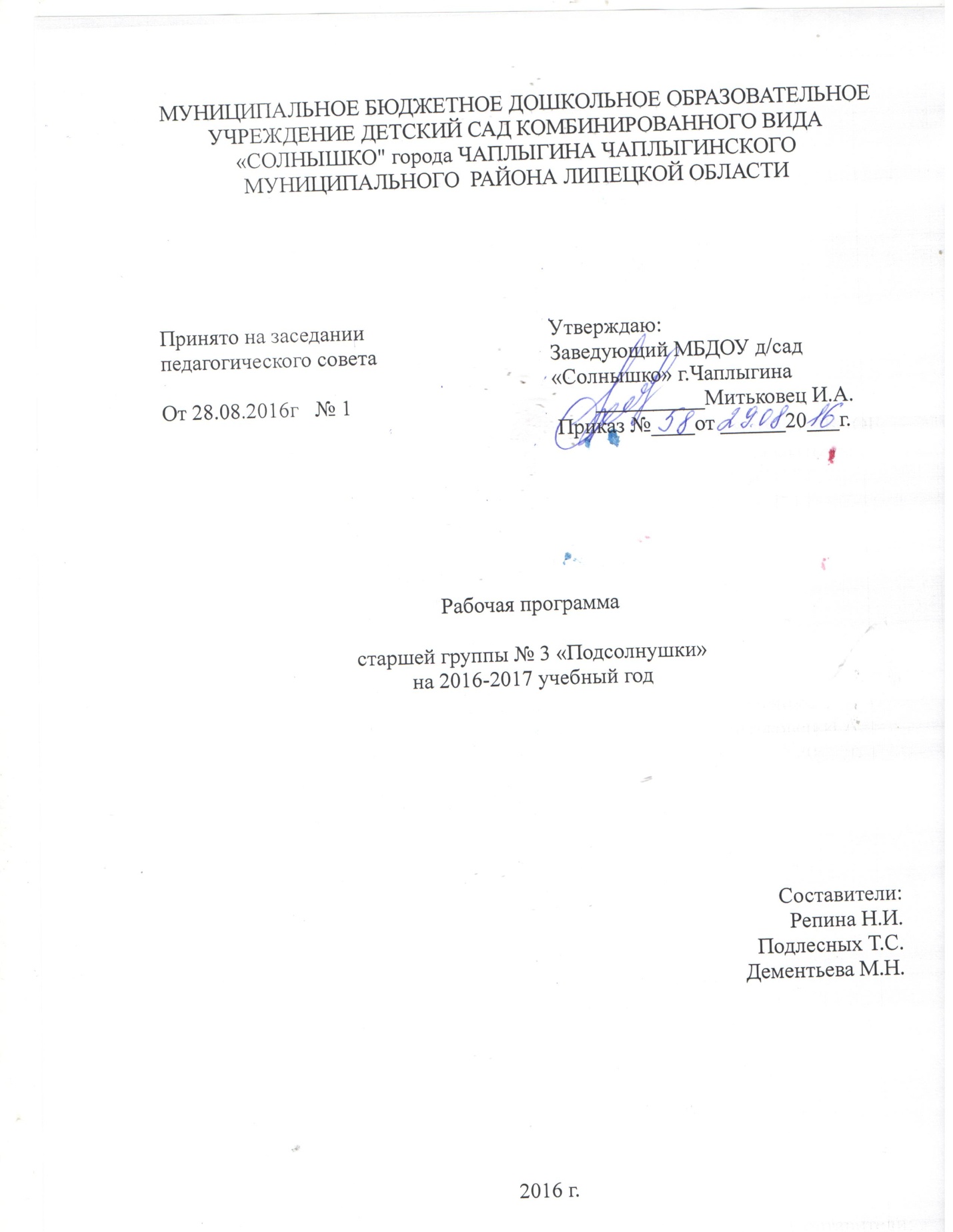 1. ПОЯСНИТЕЛЬНАЯ ЗАПИСКА    1.1 Перечень нормативных правовых документовРабочая образовательная программа муниципального бюджетного дошкольного образовательного учреждения детского сада «Солнышко» города Чаплыгина Чаплыгинского муниципального района Липецкой области (далее Программа) разработана в соответствии с:Федеральным законом от 29 декабря 2012г. №273-Ф3 «Об образовании в Российской Федерации»;Приказом Министерства образования и науки РФ от 30 августа 2013г. №1014 «Об утверждении Порядка и осуществления образовательной деятельности по основным общеобразовательным программам дошкольного образования».Приказом Министерства образования и науки Российской Федерации от 17 октября 2013 г. № 1155 «Об утверждении Федерального государственного образовательного стандарта дошкольного образования»;Постановлением Главного государственного санитарного врача Российской Федерации от 15.05. 2013 г. №26 «(Об утверждении СанПин 2.4.1.3049- 13. «Санитарно-эпидемиологические требования к устройству содержания и организации режима работы дошкольных образовательных организаций». Постановление Главного государственного санитарного врача Российской Федерации от 15 мая 2013г. №26 г. Москва «Об утверждении СанПиН 2.4.1.3049-13»Уставом ДОУ.Рабочая программа старшей группы МБДОУ Д/С «Солнышко» г. Чаплыгина разработана на основе  основной образовательной Программой дошкольного образования МБДОУ д/с «Солнышко» г.Чаплыгина, определяет содержание и организацию образовательной деятельности на уровне дошкольного образовании. В соответствии с ФГОС ДО содержание программы отражает следующие аспекты образовательной среды: предметно-пространственную развивающую образовательную среду, характер взаимодействия ребенка со взрослыми и сверстниками, систему отношений ребенка к миру, другим людям, к себе самому.Программа реализуется на государственном языке Российской Федерациирусском языке.1.2 ЦЕЛИ И ЗАДАЧИ РАБОЧЕЙ ПРОГРАММЫЦель и задачи деятельности МБДОУ по реализации рабочей образовательной программы определяются ФГОС дошкольного образования, Устава МБДОУ д/с «Солнышко» г. Чаплыгина, приоритетного направления - физического развития дошкольников с учетом регионального компонента,  на основе анализа результатов предшествующей педагогической деятельности, потребностей детей и родителей, социума, в котором находится дошкольное образовательное учреждение. Программа обеспечивает развитие личности детей дошкольного возраста в различных видах общения и деятельности с учетом их возрастных, индивидуальных психологических и физиологических особенностей в соответствии с ФГОС дошкольного образования (п.2.1 .ФГОС) и направлена на решение следующих задач (п. 1.6.ФГОС):охраны и укрепления физического и психического здоровья детей, в том числе их эмоционального благополучия;обеспечения равных возможностей для полноценного развития каждого ребенка в период дошкольного детства независимо от места жительства, пола, нации, языка, социального статуса, психофизиологических и других особенностей (в том числе ограниченных возможностей здоровья);обеспечения преемственности целей, задач и содержания образования, реализуемых в рамках образовательных программ различных уровней (далее - преемственность основных образовательных программ дошкольного и начального общего образования);создания благоприятных условий развития детей в соответствии с их возрастными и индивидуальными особенностями и склонностями, развития способностей и творческого потенциала каждого ребенка как субъекта отношений с самим собой, другими детьми, взрослыми и миром;объединения обучения и воспитания в целостный образовательный процесс на основе духовно-нравственных и социокультурных ценностей и принятых в обществе правил и норм поведения в интересах человека, семьи, общества;формирования общей культуры личности детей, в том числе ценностей здорового образа жизни, развития их социальных, нравственных, эстетических, интеллектуальных, физических качеств, инициативности, самостоятельности и ответственности ребенка, формирования предпосылок учебной деятельности;обеспечения вариативности и разнообразия содержания Программ и организационных форм дошкольного образования, возможности формирования Программ различной направленности с учетом образовательных потребностей, способностей и состояния здоровья детей;формирования социокультурной среды, соответствующей возрастным, индивидуальным, психологическим и физиологическим особенностям детей;обеспечения психолого-педагогической поддержки семьи и повышения компетентности родителей (законных представителей) в вопросах развития и образования, охраны и укрепления здоровья детей.1.3 ПЛАНИРУЕМЫЕ РЕЗУЛЬТАТЫ НА КОНЕЦ ДОШКОЛЬНОГО ОБРАЗОВАНИЯПланируемые результаты освоения Программы конкретизируют требования Стандарта к целевым ориентирам в обязательной части  и части формируемой участниками образовательных отношений, с учетом возрастных возможностей и индивидуальных различий (индивидуальных траекторий развития) детей.Результаты освоения Программы представлены в виде целевых ориентиров дошкольного образования, которые представляют собой социально - нормативные возрастные характеристики возможных достижений ребенка на этапе завершения уровня дошкольного образования.Специфика дошкольного детства (гибкость, пластичность развития ребенка, высокий разброс вариантов его развития, его непосредственность и непроизвольность), а также системные особенности дошкольного образования (необязательность уровня дошкольного образования в Российской Федерации, отсутствие возможности вменения ребенку какой-либо ответственности за результат), делают неправомерными требования от ребенка дошкольного возраста конкретных образовательных достижений и обусловливают необходимость определения результатов освоения образовательной программы в виде целевых ориентиров (п. 4.1.ФГОС).Целевые ориентиры на этапе завершения дошкольного образования1)Ребенок овладевает основными культурными способами деятельности, проявляет инициативу и самостоятельность в разных видах деятельности - игре, общении, познавательно-исследовательской деятельности, конструировании и др.;  способен выбирать себе род занятий, участников по совместной деятельности;2)Ребенок обладает установкой положительного отношения к миру, к разным видам труда, другим людям и самому себе, обладает чувством собственного достоинства; активно взаимодействует со сверстниками и взрослыми, участвует в совместных играх. Способен договариваться, учитывать интересы и чувства других, сопереживать неудачам и радоваться успехам других, адекватно проявляет свои чувства, в том числе чувство веры в себя, старается разрешать конфликты;3)Ребенок обладает развитым воображением, которое реализуется в разных видах деятельности, и прежде всего в игре, ребенок владеет разными формами и видами игры, различает условную и реальную ситуации, умеет подчиняться разным правилам и социальным нормам;4)Ребенок достаточно хорошо владеет устной речью, может выражать свои мысли и желания, может использовать речь для выражения своих мыслей, чувств и желаний, построения речевого высказывания в ситуации общения, может выделять звуки в словах, у ребенка складываются предпосылки грамотности;5)У ребенка развита крупная и мелкая моторика; он подвижен, вынослив, владеет основными движениями, может контролировать свои движения и управлять ими;6)Ребенок способен к волевым усилиям, может следовать социальным нормам поведения и правилам в разных видах деятельности, во взаимоотношениях со взрослыми и сверстниками, может соблюдать правила безопасного поведения и личной гигиены;7)Ребенок проявляет любознательность, задает вопросы взрослым и сверстникам, интересуется причинно-следственными связями, пытается самостоятельно придумывать объяснения явлениям природы и поступкам людей; склонен наблюдать, экспериментировать. Обладает начальными знаниями о себе, о природном и социальном мире, в котором он живет; знаком с произведениями детской литературы, обладает элементарными представлениями из области живой природы, естествознания, математики, истории и т.п.; ребенок способен к принятию собственных решений, опираясь на свои знания и умения в различных видах деятельности.Целевые ориентиры Программы выступают основаниями преемственности дошкольного и начального общего образования. При соблюдении требований к условиям реализации Программы настоящие целевые ориентиры предполагают формирование у детей дошкольного возраста предпосылок к учебной деятельности на этапе завершения ими дошкольного образования.2. ОБЪЕМ ОБРАЗОВАТЕЛЬНОЙ НАГРУЗКИ3. ГОДОВОЕ КОМПЛЕКСНО – ТЕМАТИЧЕСКОЕ ПЛАНИРОВАНИЕ3.1 Тематическое планированиеГодовое планирование праздников и развлечений3.2 СОЦИАЛЬНО – КОММУНИКАТИВНОЕ РАЗВИТИЕЗадачи развития игровой деятельности1. Развивать умение играть на основе совместного со сверстникамисюжетосложения: сначала через передачу в игре знакомых сказок и историй, затем —через внесение изменений в знакомый сказочный сюжет (введение новой роли,действия, события), впоследствии — через сложение новых творческих сюжетов.2. Обогащать содержание сюжетных игр детей на основе знакомства сявлениями социальной действительности и отношениями людей (школа, магазин,больница, парикмахерская, путешествия и др.), активизировать воображение на основесюжетов сказок и мультипликационных фильмов.3. Совершенствовать умение следовать игровым правилам в дидактических,подвижных, развивающих играх.4. Развивать умение сотрудничать со сверстниками в разных видах игр:формулировать собственную точку зрения, выяснять точку зрения своего партнера,сравнивать их и согласовывать при помощи аргументации.Дошкольник входит в мир социальных отношенийЗадачи образовательной деятельности1. Способствовать установлению положительных контактов между детьми,основанных на общих интересах к действиям с игрушками, предметами и взаимнойсимпатии.2. Развивать эмоциональную отзывчивость, любовь к родителям, привязанностьи доверие к воспитателю.3. Помогать детям в освоении способов взаимодействия со сверстниками в игре,в повседневном общении и бытовой деятельности (спокойно играть рядом,обмениваться игрушками, объединяться в парной игре, вместе рассматривать картинки,наблюдать за домашними животными и пр.).4. Постепенно приучать детей к выполнению элементарных правил культурыповедения в детском саду.Ценностное отношение к трудуЗадачи образовательной деятельности1. Формировать у детей представления о профессиях, роли труда взрослых вжизни общества и каждого человека. Воспитывать уважение и благодарность к людям,создающим своим трудом разнообразные материальные и культурные ценности,необходимые современному человеку для жизни.2. Обеспечивать развитие самостоятельности и инициативы в труде, расширятьдиапазон обязанностей в элементарной трудовой деятельности по самообслуживанию,хозяйственно-бытовому, ручному труду и конструированию, труду в природе в объемевозрастных возможностей старших дошкольников.3. Способствовать развитию творческих способностей, позиции субъекта впродуктивных видах детского досуга на основе осознания ребенком собственныхинтересов, желаний и предпочтений.Формирование основ безопасного поведения в быту, социуме, природеЗадачи образовательной деятельности1. Формировать представления детей об основных источниках и видахопасности в быту, на улице, в природе и способах безопасного поведения; о правилахбезопасности дорожного движения в качестве пешехода и пассажира транспортногосредства.2. Формировать умения самостоятельного безопасного поведения вповседневной жизни на основе правил.3.2.1 Игровая деятельность3.2.2 Нравственное воспитание3.2.3 Трудовая деятельность3.2.4 Деятельность по ОБЖ3.3 ПОЗНАВАТЕЛЬНОЕ РАЗВИТИЕЗадачи образовательной деятельности1. Развивать интерес к самостоятельному познанию объектов окружающегомира в его разнообразных проявлениях и простейших зависимостях.2. Развивать аналитическое восприятие, умение использовать разные способыпознания: обследование объектов, установление связей между способом обследованияи познаваемым свойством предмета, сравнение по разным основаниям (внешневидимым и скрытым существенным признакам), измерение, упорядочивание,классификация.3. Развивать умение отражать результаты познания в речи, рассуждать, пояснять,приводить примеры и аналогии.4. Воспитывать эмоционально-ценностное отношение к окружающему миру(природе, людям, предметам).5. Поддерживать творческое отражение результатов познания в продуктахдетской деятельности.6. Обогащать представления о людях, их нравственных качествах, гендерныхотличиях, социальных и профессиональных ролях, правилах взаимоотношенийвзрослых и детей.7. Развивать представления ребенка о себе, своих умениях, некоторыхособенностях человеческого организма.8. Развивать представления о родном городе и стране, гражданско-патриотические чувства.9. Поддерживать стремление узнавать о других странах и народах мира.3.3.1 Формирование целостной картины мира3.3.2 Развитие элементарных математических представлений3.3.3 Экологическое воспитаниеТ.М. Бондаренко «Комплексные занятия в старшей группе детского сада»3.3.4Экскурсии и целевые прогулки3.3.5 Опытно – экспериментальная деятельность «Картотека опытно – экспериментальной деятельности» 3.4 РЕЧЕВОЕ РАЗВИТИЕЗадачи образовательной деятельности1. Развивать монологические формы речи, стимулировать речевое творчестводетей.2. Обогащать представления детей о правилах речевого этикета испособствовать осознанному желанию и умению детей следовать им в процессеобщения.3. Развивать умение соблюдать этику общения в условиях коллективноговзаимодействия.4. Обогащать словарь детей за счет расширения представлений о явленияхсоциальной жизни, взаимоотношениях и характерах людей.5. Развивать умение замечать и доброжелательно исправлять ошибки в речисверстников.6. Воспитывать интерес к письменным формам речи.7. Поддерживать интерес к рассказыванию по собственной инициативе.8. Развивать первоначальные представления об особенностях литературы: ородах (фольклор и авторская литература), видах (проза и поэзия), о многообразиижанров и их некоторых признаках (композиция, средства языковой выразительности).9. Способствовать развитию понимания литературного текста в единстве егосодержания и формы, смыслового и эмоционального подтекста.3.4.1 Развитие речи1. А.Г. Арушанова, Е.С. Рычагова «100000 развивающих занятий с детьми 5 – 6 лет»2. В.В. Гербова. Развитие речи  в детском саду. Старшая группа3.4.2 Восприятие художественной литературы1.«100000 развивающих занятий с детьми 5 – 6 лет»Авторы: Т.И. Алиева, Н.Е. Васюкова2. В.В. Гербова «Занятия по развитию речи в старшей группе детского сада»3. В.В. Гербова (2) «Занятия по развитию речи с детьми 4 – 6 лет»3.4.3 Список литературы для чтения детям3.4.4 Подготовка к обучению грамоте3.4.5 Артикуляционная гимнастика3.5 ХУДОЖЕСТВЕННО – ЭСТЕТИЧЕСКОЕ РАЗВИТИЕРазвитие продуктивной деятельности и детского творчестваЗадачи образовательной деятельности1. Развивать изобразительную деятельность детей: самостоятельное определениезамысла будущей работы, стремление создать выразительный образ, умениесамостоятельно отбирать впечатления, переживания для определения сюжета,выбирать соответствующие образу изобразительные техники и материалы, планироватьдеятельность и достигать результата, оценивать его, взаимодействовать с другимидетьми в процессе коллективных творческих работ. Развивать технические иизобразительно-выразительные умения. 2. Поддерживать личностные проявления старших дошкольников в процессеосвоения искусства и собственной творческой деятельности: самостоятельность,инициативность, индивидуальность, творчество.3. Продолжать развивать эмоционально-эстетические, творческие, сенсорные ипознавательные способности.3.5.1 Рисование3.5.2 Лепка3.5.3 Аппликация3.5.4  Конструирование3.5.5 Ознакомление с искусством3.6 ФИЗИЧЕСКОЕ РАЗВИТИЕЗадачи образовательной деятельности1. Развивать умения осознанного, активного, с должным мышечнымнапряжением выполнения всех видов упражнений (основных движений,общеразвивающих упражнений, спортивных упражнений).2. Развивать умение анализировать (контролировать и оценивать) свои движенияи движения товарищей.3. Формировать первоначальные представления и умения в спортивных играх иупражнениях.4. Развивать творчество в двигательной деятельности.5. Воспитывать у детей стремление самостоятельно организовывать и проводитьподвижные игры и упражнения со сверстниками и малышами.6. Развивать у детей физические качества: координацию, гибкость, общуювыносливость, быстроту реакции, скорость одиночных движений, максимальнуючастоту движений, силу.7. Формировать представления о здоровье, его ценности, полезных привычках,укрепляющих здоровье, о мерах профилактики и охраны здоровья.8. Формировать осознанную потребность в двигательной активности ифизическом совершенствовании, развивать устойчивый интерес к правилам и нормамздорового образа жизни, здоровьесберегающего и здоровьеформирующего поведения.9. Развивать самостоятельность детей в выполнении культурно-гигиеническихнавыков и жизненно важных привычек здорового образа жизни.10. Развивать умения элементарно описывать свое самочувствие и привлекатьвнимание взрослого в случае недомогания.3.6.1 Утренняя гимнастикаРабочая программа воспитателя: ежедневное планирование по программе «Детство». Старшая группа. Н. Н. ГладышеваКомплекс упражнений для профилактики плоскостопия.И.П. сидя на гимнастической скамейке, стуле, полу; ноги вытянуты вперед, руки свободно лежат на ногах, спина прямая.Здравствуйте – до свидания. Совершать движения стопами от себя на себя.Поклонились. Согнуть и разогнуть пальцы ног.Большой палец поссорился со своими братьями. Двигать большими пальцами ног на себя, остальными от себя. Если не получается, можно помочь руками.Пальчики поссорились, помирились. Развести носки ног в стороны, свести вместе.Пяточки поссорились, помирились. Развести пятки в стороны, свести вместе. 
И.П. сидя на коврике, руки в упоре сзади.Ёжик. Стопа опирается на массажный мячик. Перекатывать мячик с пятки на носок и обратно, максимально нажимая на него (8-10 раз каждой стопой).Подними платки. Около каждой стопы лежит по носовому платку. Захватить их пальцами ног, ноги поднять и удерживать в таком положении на счет 1-3, затем пальцы разжать, чтобы платки упали. Опустить ноги (6-8 раз).Растяни ленточку. Около пальцев ног лежит ленточка. Захватить ее концы пальцами, ноги поднять и развести в стороны (3- 4 раза).Нарисуй фигуру. Стоя большим пальцем (или стопой)ноги нарисовать круг, квадрат, треугольник. Ходьба на носках с разным положением рук (вверх, в стороны, на плечах).Ходьба на пятках, руки в замке на затылке.Мишка косолапый. Ходьба на внешней стороне стопы.Комплекс упражнений для формирования и закрепления правильной осанки.И. П. Стоя у стеныПринять правильную осанку у стены. Отойти от стены на 1-2 шага, сохраняя правильное положение осанки с напряжением.Принять правильную осанку у стены. Сделать 2 шага вперед, присесть, вытянув руки вперед, встать. Вновь принять правильную осанку с напряжением мышц.Принять правильную «осанку у стены. Сделать 1-2 шага вперед, расслабить последовательно мышцы шеи, плечевого пояса и туловища. Вновь принять правильную осанку с напряжением мышц.Принять правильную осанку у стены. Приподняться на носки, удерживаясь в этом положении 3-4 сек. Вернуться ви.п.И. П. лежа на спине в правильном положении: голова, туловище, ноги располагаются по прямой линии, проходящей через вертикальную осевую линию тела, руки прижаты к туловищу.Приподнять голову и плечи, взглядом проверить правильное положение тела, вернуться ви.п.Прижать поясницу к полу. Встать, принять правильную осанку, сохраняя в пояснице то же напряжение, что и в положении лежаИ. П: стоя. Упражнения в сочетании с ходьбой.Принять правильную осанку ви.п. стоя. Ходьба с изменением направления, остановками, поворотами, различным положением рук и сохранением правильной осанки — 1-2 мин.Ходьба с мешочком на голове, с сохранением правильной осанки.Ходьба с мешочком на голове, перешагивая через препятствия (веревку, гимнастическую скамейку).Комплексы упражнений для профилактики и коррекции плоскостопия, формирования сводов стоп.Комплекс с мячом.И.п. – сидя на полу, ноги согнуты, руки сзади в упоре на полу. Катать мяч вперед-назад двумя стопами вместе и поочередно.И.п. – то же. Катать мяч вправо-влево двумя стопами вместе и поочередно.И.п. – то же. Круговыми движениями стоп вместе и поочередно вращать мяч вправо-влево.И.п. – лежа на спине, руки вдоль туловища, мяч между лодыжками. 1-2 ногами поднять мяч и удерживать его стопами; 3-4 и.п.И.п. – сидя на полу, руки сзади в упоре. Захватить мяч стопами и выполнить бросок вперед.И.п. – сидя, ноги врозь, мяч лежит на полу у носка правой ноги с внутренней стороны. Движением носка одной стопы перекатить мяч к другой стопе, и наоборот.               Дыхательная гимнастика укрепит иммунитет ребенка.Чтобы не болеть, надо научиться правильно дышать. Существует много разновидностей дыхательной гимнастики, в том числе и упражнения, адаптированные для детей. Приведенные ниже веселые рекомендации научат вас и вашего малыша дыхательной самозащите.1. Большой и маленький. Стоя прямо, на вдохе ребенок встает на цыпочки, тянется вверх руками, показывая, какой он большой. Зафиксировать это положение на несколько секунд. На выдохе ребенок должен опустить руки вниз, затем присесть, обхватив руками колени и одновременно произнеся "ух", спрятать голову за коленями - показывая, какой он маленький.2. Паровоз. Ходите по комнате, имитируя согнутыми руками движения колес паровоза, произнося при этом "чух-чух" и изменяя скорость движения, громкость и частоту произношения. Повторите с ребенком пять-шесть раз.3. Летят гуси. Медленно и плавно ходите по комнате, взмахивая руками, словно крыльями. Руки на вдохе поднимать, на выдохе опускать, произнося "г-у-у". Повторите с ребенком восемь-десять раз. 4. Аист.Стоя прямо, разведите руки в стороны, а одну ногу, согнув в колене, вынесите вперед. Зафиксируйте положение на несколько секунд. Держите равновесие. На выдохе опустите ногу и руки, тихо произнося "ш-ш-ш-ш". Повторите с ребенком шесть-семь раз.5. Дровосек. Встаньте прямо, ноги чуть шире плеч. На вдохе сложите руки топориком и поднимите их вверх. Резко, словно под тяжестью топора, вытянутые руки на выдохе опустите вниз, корпус наклоните, позволяя рукам "прорубить" пространство между ногами. Произнесите "бах". Повторите с ребенком шесть-восемь раз.6. Мельница. Встаньте: ноги вместе, руки вверх. Медленно вращайте прямыми руками, произнося на выдохе "ж-р-р". Когда движения ускоряются, звуки становятся громче. Повторите с ребенком семь-восемь раз.7. Конькобежец. Расположите ноги на ширине плеч, руки в замке за спиной, корпус наклонен вперед. Подражая движениям конькобежца, сгибайте то левую, то правую ногу, произнося "к-р-р". Повторите с ребенком пять-шесть раз.8. Сердитый ежик. Встаньте, ноги на ширине плеч. Представьте, как ежик во время опасности сворачивается в клубок. Наклонитесь как можно ниже, не отрывая пятки от пола, обхватите руками грудь, голову опустите, произнеся на выдохе "п-ф-ф" - звук, издаваемый сердитым ежиком, затем "ф-р-р" - а это уже довольный ежик. Повторите с ребенком три-пять раз.9. Лягушонок. Расположите ноги вместе. Представьте, как лягушонок быстро и резко прыгает, и повторите его прыжки: слегка приседая, вдохнув, прыгните вперед. Приземлившись, "квакните". Повторите три-четыре раза.10. В лесу. Представьте, что вы заблудились в густом лесу. Сделав вдох, на выдохе произнесите "ау". Меняйте интонацию и громкость и поворачивайтесь то влево, то вправо. Повторите с ребенком пять-шесть раз.11. Веселая пчелка. На выдохе произнесите "з-з-з". Представьте, что пчелка села на нос (звук и взгляд направить к носу), на руку, на ногу. Таким образом, ребенок учится направлять внимание на определенный участок тела.12. Великан и карлик. Сядьте на пол, сложив ноги перед собой ступня к ступне. Руки положите на внутренние стороны коленей, которые прижаты к полу. Наберите полную грудь воздуха, плечи расправьте, голову гордо поднимите вверх, на выдохе опуститесь вниз, прижмитесь головой к ступням.С помощью этих упражнений не только ваш ребенок оздоровится, будет пребывать в хорошем настроении и дышать полной грудью, но и вы вместе с ним вздохнете с облегчением. При регулярном выполнении такой гимнастики простуды будут обходить ваше чадо стороной!3.6.2 Подвижные игры3.6.3 Бодрящая гимнастика (после дневного сна)Картотека гимнастики после сна для детей 4-7 лет3.6.4 Дыхательная гимнастикаКартотека дыхательной гимнастики3.6.5 Пальчиковая гимнастикаНищева Н. В. Картотека подвижных игр, упражнений, физкультминуток, пальчиковой гимнастики3.6.6 Зрительная гимнастикаКартотека зрительной гимнастики3.6.7 Формирование начальных представлений о здоровом образе жизни3.6.8 Система закаливающих мероприятийНетрадиционные формы оздоровления ЗакаливаниеСистема оздоровительной работы в группеРЕГИОНАЛЬНЫЙ КОМПОНЕНТЗадачи образовательной деятельности1. Развивать у старших дошкольников интерес к родному городу, егодостопримечательностям, событиям прошлого и настоящего.2. Развивать способность чувствовать красоту природы, архитектуры своеймалой родины и эмоционально откликаться на нее.3. Содействовать становлению желания принимать участие в традициях города игорожан, социальных акциях.4. Развивать чувство гордости, бережное отношение к родному городу.5. Познакомить детей с жизнью и творчеством некоторых знаменитых горожан.КраеведениеЕ.В. Соловьева «Наследие»И.В. Чеботарева «Разработка основной общеобразовательной программы ДОУ»Н.В. Алешина «Художественные музеи родного города»Сентябрь: «Осень – время сбора урожая», 1 – стр. 50«Моя семья», 2 – стр. 58Октябрь: «День памяти преподобного Сергея Радонежского», 1 – стр. 53«Наш край в прошлом и настоящем», 2- стр. 60Ноябрь:  «Беседа о городе Чаплыгине», 2 – стр. 60«Михайлов день», 1 – стр. 62Декабрь: «О чем рассказывает герб Чаплыгина», 2 – стр. 66«Беседа о городе, в котором работает правительство», 1 – стр. 60Январь: «Святой вечер рождества», 1 – стр. 67«Разнообразие природных кристаллов», 1 – стр. 68Февраль: «День памяти А.С. Пушкина», 1 –стр. 71«Жизнь диких зверей наших лесов», 2 – стр. 73Март:«Знакомство с Липецкой игрушкой», 2 – стр.95«Встреча с прекрасным», 3 – стр. 163Апрель:«Птицы Липецкой области», 2 – стр. 85«Памятники Липецкой области», 2 – стр. 67Май: «Памятники героям ВОВ», 2 – стр. 69«Красная книга», 2 – стр. 82СОЦИАЛЬНОЕ ПАРТНЕРСТВО С СЕМЬЕЙ5   ВЗАИМОДЕЙСТВИЕ С СОЦИУМОМ6.СПИСОК ЛИТЕРАТУРЫ:1.Н.В. Алешина «Ознакомление дошкольников с окружающей и социальной действительностью»2.Н.В.Алешина «Художественные музеи родного города»3.Т.И.Алиева , Н.Е. Васюкова и др. «1000000 развивающих занятий с детьми 5-6 лет»4. Т.М. Бондаренко «Комплексные занятия в старшей группе детского сада»5.Т.А.Гарнышева «ОБЖ для дошкольников»6.В.В.Гербова «Занятия по развитию речи в старшей группе детского сада»7.Л.Г.Горькова «Сценарии занятий по экологическому воспитанию»8.Н.С.Голицына «Занятия в детском саду»9.О.В.Дыбина «Ознакомление с предметным и социальным окружением»10.Е.В.Колесникова «Учебно-методическое пособие к демонстрационному материалу «Звуки и буквы»11.Т.С.Комарова «Занятия по изобразительной деятельности в детском саду»12.И.А.Лыкова «Изобразительная деятельность в детском саду»  13.Н. В. Нищева «Картотека подвижных игр, упражнений физкультминуток, пальчиковой гимнастики»14.О.В.Павова «Познание предметного мира»15.Е.В.Соловьва «Наследие»16.Е.Я.Хабибуллина «Дорожная азбука в детском саду»17. И.В.Чеботарева «Разработка основной общеобразовательной программы в ДОУ»№Содержание страница1.1Пояснительная записка31.2Цели и задачи рабочей программы31.3Планируемые результаты освоения Программы на конец дошкольного образования42Объем образовательной нагрузки63Перспективно – тематический план73.1Тематическое планирование73.2Социально – коммуникативное развитие93.2.1Игровая деятельность103.2.2Нравственное воспитание133.2.3Трудовая деятельность143.2.4Деятельность по ОБЖ193.3Познавательное развитие203.3.1Формирование целостной картины мира213.3.2Развитие элементарных математических представлений253.3.3Экологическое воспитание323.3.4Экскурсии и целевые прогулки333.3.5Опытно – экспериментальная деятельность353.4Речевое развитие373.4.1Развитие речи373.4.2Восприятие художественной литературы443.4.3Список литературы для чтения детям493.4.4Подготовка к обучению грамоте533.4.5 Артикуляционная гимнастика563.5Художественно – эстетическое развитие563.5.1Рисование 573.5.2Лепка 613.5.3Аппликация 633.5.4Конструирование 663.5.5Ознакомление с искусством713.6Физическое развитие753.6.1Утренняя гимнастика753.6.2Подвижные игры803.6.3Бодрящая гимнастика (после дневного сна)803.6.4Дыхательная гимнастика813.6.5Пальчиковая гимнастика823.6.6Зрительная гимнастика833.6.7Формирование начальных представлений о здоровом образе жизни 833.6.8Система закаливающих мероприятий853.7Региональный компонент874Социальное партнерство с семьей895Взаимодействие с социумом906Список литературы92Виды деятельностиВиды деятельностиКоличество в неделюКоличество в месяцКоличество в годПознавательно - исследовательскаяФормирование целостной картины мира1436Познавательно - исследовательскаяФормирование элементарных математических представлений1436Двигательная Двигательная 312108Музыкальная Музыкальная 2872Художественно-эстетическаяРисование 1436Художественно-эстетическаяЛепка 1 раз в 2 недели218Художественно-эстетическаяАппликация 1 раз в 2 недели218Художественно-эстетическаяКонструктивная1436Восприятие художественной литературыВосприятие художественной литературы1436Развитие речиРазвитие речи1436Обучение грамотеОбучение грамоте1436Всего  Всего  13468№ТемаИтоговые мероприятиясентябрьсентябрьсентябрь1Сегодня - дошколята, завтра - школьники Развлечение «День Знаний»2Осенняя пора, очей очарованьеВыставка детских работ «Осень в гости к нам пришла»3Неделя безопасностиПросмотр мультфильмов по ОБЖ4Земля – наш общий домИгра «Кто где живет»октябрьоктябрьоктябрь1Родная странаФотовыставка «Родная страна»2Неделя  добрых делКонцерт для малышей3Мир предметов и техники«Робот..» - развлечение4Труд взрослых. Профессии «Кем я стану» - викторинаноябрьноябрьноябрь1Поздняя осеньЭкскурсия в парк2Неделя вежливостиПросмотр мультфильма «Волшебное слово»3Неделя экологииКонкурс экологических газет «Кто как к зиме готовится»4Традиции моей семьиПраздник для  мамдекабрьдекабрьдекабрь1Зимушка - зимаЦелевая прогулка в зимний парк2Как помочь птицам зимойРазвешивание кормушек3Готовимся к новогоднему праздникуВыставка «Вместо елки – новогодний букет»4Зимние чудесаПраздник «Новогодняя сказка»январьянварьянварь2Неделя игрыРождественские развлечения3Неделя сказкиСпектакль «По страницам любимых сказок»4Зимние забавыКонкурс снежных скульптурфевральфевральфевраль1Друзья спортаСпортивное развлечение2Юные путешественникиПроект «Этот огромный мир»3Папы – защитники ОтечестваРазвлечение «Юные защитники»4Русские традицииРазвлечение «Масленица»мартмартмарт1Женский праздникПраздник «Мамочке посвящаю»2Вода -  вода, кругом водаНародная игра «Родничок»3У природы есть друзья – это мы, и ты, и я«Наш огород на окне»4Неделя театраТеатральный фестивальапрельапрельапрель1Неделя здоровьяСпортивное развлечение2Космические просторыВыставка «Этот загадочный космос»3Наша ЗемляЭкологический десант4Народная культура и традицииВыставка «Пасхальное яйцо»маймаймай      19 МаяПосещение музея Воинской славы2Экологическая тропаПосадка лекарственных трав в фитоуголке3Таинственный мир насекомыхЦелевая прогулка на луг4До свидания, детский сад!Выпуск детей в школу       Месяц                    Темы  Сентябрь  «День знаний»  СентябрьПраздник, посвященный дню дошкольного работника  Октябрь «Здравствуй осень, золотая»   Ноябрь«День Матери»   ДекабрьЗдравствуй ёлочка.  ЯнварьФольклорное развлечение «Рождественские колядки»  Февраль  День защитника Отечества  ФевральФольклорное развлечение на улице «Масленица»    Март Мама – слово дорогое    МартДень птиц  АпрельДень Земли  АпрельВесну встречаем   Май  9 мая   Май   ВыпускнойСюжетно-ролевая играТеатрализованные игрыДидактические, развивающие  игры и  игры с готовым содержанием и правиламиСтроительно-конструктивная играСентябрь Сентябрь Сентябрь Сентябрь 1.«Семья»2.«Мореплаватели»3.«Почта»4.«Аптека»1. «Вы куда спешите, слон?»с.972. «Здорово,кума»с.983. «Проснулась Ульяна»с.984. «Радость» с.98Ж-л «Дошк. воспит.»№8/2002г.1. «Кто где живёт» (Дрязгунова, с.53)2. «помоги Чебурашке» (Панова, с.8)3. «Путешествие в страну вещей»(Сорокина с. 29)4. «Поищем и найдём волшебные слова» (Сорокина с.59)«Город мастеров»Октябрь Октябрь Октябрь Октябрь 1.«Магазин»2.«Игрушки у врача»3.«Детский сад»4.«Парикмахерская»«Дюймовочка»Дошк.воспит.№2/94 с.91.«Чук, Чук, детям» Д.в. №8/02,с. 1032. «Наш козёл стрекозёл» с.1043. «Пошла Маня на базар» с.1044. «Белка с ветки в свой домишко» с.1051.«Дома зверей» (Волчкова Степанова с.91)2. «Дорожные знаки» с.213 «Кто больше увидит» с.244. «Считай не ошибись» с.22«Мебель для гномиков»Ноябрь Ноябрь Ноябрь Ноябрь 1.«Семья»2.«В библиотеке»3.«Зоопарк»4.«День рождения Степашки»«Бременские музыканты» Д.в №8/02, с. 971.«Идёт петушок» Д.в. №10/02 с. 1162. «Заяц, заяц, чем ты занят?» с.1173. «Федул, что губы надул?» с 1174. «Бременские музыканты» с 1181.«Узнай растение» (Дрязгунова с. 492.»Разложи пропущенные фигуры» (Панова с 11)3. «Трудные виражи»(Дьяченко с. 40)4. «Волшебные кляксы» (Дьяченко с.37)«Вокзалы»Декабрь Декабрь Декабрь Декабрь 1.«Кругосветное путешествие»2.«Школа»3.«Правила движения»4.«Мы спортсмены»Кукольный театр «Сказка о снежинке»Д.в.№1/1998 1.«Аты-баты-шли солдаты» Д.в. №10/02 с.1182. «Я медведя поймал»с.1193. «Лягушонок» с.1194. «Ты мороз, мороз, мороз..» с.119с.1181.«Наши помощники»(Сорокина с.31)2. «Головоломки с палочками» (Волчкова Степанова с.36)3. «Выложи сам» (Дьяченко, с.42)4. «Ночное путешествие в канун Нового года» (Сорокина с. 76)«Дома для гостей с другой планеты»Январь Январь Январь Январь 1.«На станции тех-го обслуживания»2.«Семья»3.«В кафе»4.«Парикмахерская»Спектакль «В гостях у Василисы» Д.в.№6/98, с.1321.«Кот Леопольд» Д.в. №6/98, с.1332. «Паша и Маша» с.1393. «Приключения Буратино» с.1394. «Сказка о снежинке» с.1341.«Найди что опишу» (Дрязгунова с.48)2. «Найди звук» (Ушакова, с 40)3. «Запомни картинки» (Дьяченко с. 29)4. «Кто где живёт?» (Дрязгунова с.53)«Дома многоэтажные»Февраль Февраль Февраль Февраль 1.«Мы военные разведчики»2.«Аптека»3.«Пограничники»4.«Почта»Спектакль «Алёнушка и лиса» Д.в. №9/98, с. 1321.«О чем разговаривают кошки?» Д.в. №1/03, с. 1142. «Как собака себе друга искала» №5/08 с.1303. «Белоснежка и семь гномов» №5/98, с.1314. «Красная шапочка» №12/97, с. 291.«Путешествие»(Сорокина,с.77) 2. «Природа и человек» (Бондаренко «Эколог. занят.» с. 813. «Путешествие по комнате» (Волчкова Степанова с.434. «Какого котёнка подарили Кате ?» (Бондаренко «Эколог. занят ,с 49) «Сказочные дворцы»Март Март Март Март 1.«В кафе»2.«На дорогах города»3.«Мореплаватели»4.«Школа»«Настольный театр «День рождения Чебурашки» (Д.в. №2/1994, с. 92.«Перчатки»(по анг. Сказке)№1/03, с. 1152. «Алёнушка»(по стих. Благининой)с.1163. «Мотылёк» с 1164. «Лиса и петух» (р. н. с.)1.«Бывает не бывает»(Дьяченко,с.53) 2.Магазин «Семена»(Дрязгунова,с.45) 3. «Бензозаправочная станция»(Волчк.Степ.с.57) 4. «Кто где живёт?»(Бондаренко, с.104)«Театры»,Апрель Апрель Апрель Апрель 1.«Космонавты»2.«Космическое приключение»3.«Правила движения»4.«Магазин»«Петя идёт в школу» Ж-л «Музыкальная палитра» №1/2006, с. 191.«Идёт лисичка по мосту»№2/03,с. 932. «Идёт котинька из кухни» №2/03, с.903. «Огнехвостка» №2/03, с.904. «Прилетели воробышки в огород» №3/03, с. 1121. «Вниз по реке» (Дьяченко,с.61)2. «Секреты» (Дьяченко с.56)3. «Какой цифры не стало» (Волчкова Степанова с.61)4. «Какое время года?» (Сорокина, с.78)«Грузовые машины»Май Май Май Май 1.«Мы спортсмены»2.«Детский сад»3.«Игрушки у врача»4.«В библиотеке»«Дюймовочка» Д.в. №8/95, 1.«Идёт лисичка по мосту»№2/03,с. 932. «Идёт котинька из кухни» №2/03, с.903. «Огнехвостка» №2/03, с.904. «Прилетели воробышки в огород» №3/03, с. 112с. 241.«Кто, что, из чего и с чем?» (Сорокина с. 43)2. «Путешествие в страну часов» (Сорокина с. 51)3. «Узнаем, сколько и какие дни недели» (Сорокина с. 85)4. «Необыкновенное путешествие по времени» (Сорокина с. 82)«Пассажирскийтранспорт»№Тема Цели Сентябрь Сентябрь Сентябрь 2Разговор о школе.Мосалова Л. Л. Я и мир. С. 604Опасные ситуации на улице.Мосалова Л. Л. Я и мир. С. 47Октябрь Октябрь Октябрь 2 «Мы живем в России». Мосалова Л. Л. Я и мир. С. 684 Волшебные вещиКонспект прилагаетсяНоябрь Ноябрь Ноябрь 2Лесной домАлиева Т.И.; Арушанова А.Г. «100000 развивающих занятий с детьми 5-6 лет» с.1984 Зимовье зверейБондаренко Т. М. Экологические занятия с детьми 5-6 лет. С. 60.Декабрь Декабрь Декабрь 2 Волшебница-зима.Алиева Т.И.; Арушанова А.Г. «100000 развивающих занятий с детьми 5-6 лет» с.2754 Волшебные подаркиМулько И. Ф. Социально-нравственное воспитание детей 5 – 7 лет. С. 82Январь Январь Январь 3Правила дружной игры.Мосалова Л. Л. Я и мир. С.55Февраль Февраль Февраль 2 Значение занятий физкультурой и спортом для сохранения здоровья. Алиева Т.И.; Арушанова А.Г. «100000 развивающих занятий с детьми 5-6 лет» с.3684«Наша родная армия»Мосалова Л. Л. Я и мир. С. 48Март Март Март 2«Моя мама лучше всех»А.В. Ветохина «Нравственно- патриотическое воспитание детей дошкольного возраста» с.1304У природы есть друзья…А.В. Ветохина «Нравственно- патриотическое воспитание детей дошкольного возраста» с.67Апрель Апрель Апрель 2 Здоровье – главная ценность человеческой жизни.Мосалова Л. Л. Я и мир. С. 364Наша ЗемляАлиева Т.И.; Арушанова А.Г. «100000 развивающих занятий с детьми 5-6 лет» с.708Май Май Май 2 Экскурсия к памятнику защитникам Отечества.Мосалова Л. Л. Я и мир.С. 674.Экскурсия на луг Алиева Т.И.; Арушанова А.Г. «100000 развивающих занятий с детьми 5-6 лет» с.739Самообслуживаниесентябрь октябрь ноябрьПродолжать  закреплять навыкисамообслуживания: одеваться и раздеваться в определённой  последовательности; складывать и вешать её в шкафчик, на стульчик. Расстёгивать и застёгивать пуговицы; развязывать шнурки. Продолжать учить пользоваться носовым платком, устранять непорядок в одежде. Побуждать детей быть опрятными, воспитывать привычку следить за своим внешним видом.Формировать знание о необходимости ежедневно чистить зубы и умываться, по мере необходимости мыть руки.Приёмы:  стихотворения, наглядный материал, дидактические игры, обыгрывание предметов, которыми пользуются при овладении и закреплении культурно-гигиенических навыков, похвала, истории из жизни взрослых \в том числе, воспитателя\декабрь январь февральВоспитывать привычку самостоятельно умываться, мыть руки с мылом перед едой, по мере загрязнения, после пользования туалетом. Закреплять умение пользоваться расчёской, носовым платком. Приучать детей при кашле и чихании отворачиваться, прикрывать рот и нос носовым платком. Закреплять умение самостоятельно и своевременно сушить мокрые вещи, ухаживать за обувью \мыть, протирать, чистить, убирать на место.Приёмы: побуждение взрослого, пословицы, поговорки, наглядный материал, дидактические игры, настольно- печатные игры, использование моделей, отражающий порядок действий в К.Г.Н, похвала.март    апрель майСовершенствовать и закреплять навыкисамообслуживания; воспитывать стремление быть всегда аккуратным, опрятным. Совершенствовать навыки аккуратного приёма пищи: пищу брать понемногу, хорошо пережёвывать,есть бесшумно, правильно пользоваться столовыми приборами \ложка, вилка, нож\, салфеткой, полоскать рот после еды. Учить замечать и самостоятельно устранять непорядок в своём внешнем виде. Формировать привычку бережно относиться к личным вещам. Развивать у детей желание помогать друг другу.Приёмы: чтение художественной литературы, побуждение взрослого, пример воспитателя, похвала.Хозяйственно – бытовой трудсентябрь октябрь ноябрь  Продолжать  закреплять элементарные поручения \раскладывание материалов к занятиям, убирать игрушки, раскладывать хлебницы к обеду\. Приучать детей самостоятельно поддерживать порядок в групповой комнате и на участке детского сада: убирать на место строительный материал, протирать, мыть и ремонтировать игрушки; помогать воспитателю подклеивать книги, коробки.Приучать самостоятельно, убирать постель после сна. Развивать желание вместе с взрослыми и с их помощью выполнять посильные трудовые поручения.Приёмы: показ, объяснения, словесные указания, вопросы к детям, совместные действия воспитателя с детьми; предложение помощи воспитателю, помощь детей друг другу, пример товарища, похвала.декабрь январь февральПродолжать совершенствовать самостоятельное выполнение элементарных поручений: раскладывание материалов к занятиям, убирание игрушек, строительного материала. Продолжать приучать соблюдать порядок и чистоту в помещении, выполнять поручения взрослого по поддержанию порядка. Учить детей самостоятельно выполнять обязанности дежурных по  столовой аккуратно расставлять столовые приборы. Учить оценивать результат своей работы с помощью взрослого.Приёмы: показ, побуждение, цепочка словесных указаний, пример товарища, совместные действия, дидактические игры.март    апрель майСовершенствовать умение самостоятельно выполнять трудовые поручения, умение выполнять их по поручению взрослого. Побуждать оказывать помощь взрослым, воспитывать бережное отношение к результатам труда. Продолжать формировать умения, необходимые при дежурстве по столовой: помогать няне накрывать стол к приёму пищи. Совершенствовать умения раскладывать подготовленные воспитателем материалы для занятий, убирать их, мыть кисти, палитру, протирать столы. Приучать самостоятельно и добросовестно выполнять обязанности дежурных.Приёмы: показ с объяснением, наблюдение за действиями взрослых, чтение  сказок, рассказов, использование моделей, отражающих порядок трудового процесса.Дежурствосентябрь октябрь ноябрь  Закреплять умение накрывать на стол, правильно раскладывать столовые приборы: ложку и нож - справа от тарелки, вилку - слева; полностью убирать со стола после еды. Закреплять навыки подготовки материала к занятиям по изобразительной деятельности: выставлять на отдельный стол материалы для лепки, рисования, аппликации, помогать товарищам готовить материал для занятия.Учить нарезать бумажные салфетки, сметать щеткой со стола крошки на совок. Учить раскладывать материал для занятий по математике: счетные линейки, конверты со счетным материалом, помогать в уборке материала после занятий по изобразительной деятельности.Учить дежурству по уголку природы: поливать растения, удалять сухие листья, вести календарь погоды. Закреплять навыки аккуратной уборки со стола. Заметать крошки с пола щеткой. Убирать со столов обрезки бумаги после занятий аппликацией.Приёмы:Беседа об организации дежурства по занятиям (новые правила), объяснение, напоминание, указания. Показ приемов работы, объяснение, напоминание, уточнение, указания.декабрь январь февральЗакреплять умение быстро и аккуратно накрывать на стол и убирать со стола. Доставать из шкафа необходимый для занятия материал, располагать на специальном столе, помогать товарищам в подготовке его для занятия и уборке, протирать столы после занятий изобразительной деятельностью. Учить опрыскивать растения, высаживать в ящики лук для еды.Следить за готовностью рабочих мест к занятиям, дополнять рабочие места недостающими материалами для занятий. Участвовать в подготовке пособий для музыкальных занятий. Учить высевать зерно на зеленый корм птицам. Высаживать бобовые растения для наблюдения.Делать бумажные заготовки для занятий аппликацией, участвовать в подготовке и расстановке пособий для физкультурных занятий, приводить в порядок рабочие места после занятий. Высаживать в ящики лук для еды.Готовить календарь погоды для итоговой беседы о зиме.Приёмы:Уточнение, напоминание, указания, показ приемов посадки и посева.Беседа «Правила подготовки рабочего места к занятиям»март    апрель майПо указанию воспитателя отсчитывать необходимый материал для занятий математикой, убирать его после занятий в шкафы. По заданию педагога тонировать бумагу для занятий изобразительной деятельностью.Готовить все материалы к занятиям изобразительной деятельностью, математикой.Приёмы:Объяснение, пояснение, указания, показ приемов тонирования бумаги.Коллективный трудСовместный: протирать строительный материал;стирать кукольное белье, наводить порядок в шкафу для раздевания, протирать стулья в групповой комнате, мыть игрушки, протирать шкаф для полотенец, ремонтировать книги (в том числе для малышей), мыть мячи, гимнастические палки в физкультурном зале.Общий:убираться в шкафах с игрушками, ремонтировать коробки от настольно-печатных игр, наводить порядок в игровых шкафах, протирать стулья в музыкальном зале, изготавливать украшения (в том числе для участка), элементы костюмов к праздникуКоллективный труд на участкеУборка участка: подметать, собирать мусор, листву, поливать участок, песок, убираться на веранде, мыть игрушки, сгребать песок в кучу, убирать снег на участке - сгребать в кучи для слеживания и изготовления построек, очищать постройки от снега, свозить снег на грядки, газоны, клумбы, подгребать снег под деревья и кусты.Приёмы:Объяснение, пояснение, указания, помощь при распределении труда. Беседа о необходимости труда для общей пользы и помощи малышам.Труд в природесентябрь октябрь ноябрь  Побуждать  детей,  участвовать в уходе за комнатными растениями поливать растения, рыхлить почву, стирать пыль при участии воспитателя. Побуждать к уборке территории прогулочной площадки от природного мусора.Расширять представления о труде взрослых. Показывать результаты труда, его общественную значимость. Учить бережно относиться к тому, что сделано руками человека. Систематизировать знания о труде людей в разное время года.Приёмы: объяснение без показа и с показом воспитателя наблюдение за трудом людей, пример воспитателя и ребёнка, параллельные действия воспитателя и ребёнка, использование игрового персонажа, игровой ситуации для побуждения к действиям, похваладекабрь январь февральСовершенствовать стремление участвовать в уходе за растениями в уголкеприроды и на участке. Продолжать привлекать детей к работе по выращиванию зелени для корма птицам в зимнее время, привлекать детей к подкормке зимующих птиц, подгребанию снега под корни кустов и деревьев; воспитывать заботливое отношение к объектам живой природы. Развивать инициативу при выполнении  трудовых поручений.Приёмы: показ с объяснением,  словесные указания, предложение выполнить и назвать действия, вопросы, дидактические игры.март    апрель майСовершенствовать и закреплять умение трудиться в уголке природы и на участке при руководстве воспитателя. Продолжать прививать желание выполнять трудовые поручения; привлекать к посадке семян цветов, овощей; помогать воспитателю приводить в порядок используемое в трудовой деятельности оборудование. Стимулировать желание принимать участие в трудовой деятельности.Приёмы: показ, предложение выполнить действия, цепочка словесных указаний, вопросы к детям о предметах, о действиях, корректировка отдельных действий детей, похвала.Ручной трудсентябрь октябрь ноябрь  Продолжать совершенствовать умение работать с бумагой: сгибать лист пополам, вчетверо, в разных направлениях; работать по готовой выкройке.Побуждать детей работать как самостоятельно так и коллективно, объединять свои поделки в соответствии с общим замыслом, договариваться, кто какую часть работы будет выполнять. Поощрять самостоятельность, творчество, инициативу, дружбу. Учить анализировать образец поделки; правильно пользоваться ножницами.Приёмы:  словесные объяснения с показом и без него, совместные действия воспитателя с детьми, помощь детей друг другу, наглядный материал, наблюдение за действиями воспитателя.декабрь январь февральПродолжать учить детей делать игрушки, сувениры из природного и бросового материала, прочно соединять части. Учить делать несложные игрушки из поролона и пенопласта. Учить выполнять несложные поделки способом оригами. Развивать творческое воображение, художественный вкус, воспитывать аккуратность. Учить бережноотноситься к используемым материалам и готовым изделиям.Приёмы: подробный показ с объяснением, наглядный образец, модели отражающие последовательность трудовогопроцесса.март    апрель майПродолжать учить работать с различными материалами. Формировать умение использовать в качестве образца рисунок. Учить экономно и аккуратно использовать материалы, продолжать учить работать ножницами. Формировать интерес к данному виду деятельности; эстетическую оценку. Развивать умение планировать процесс работы. Продолжать учить создавать поделки, объединённые общей темой.Приёмы: показ, словесные объяснения, инструкции воспитателя, помощь детей, собственный замысел.Тема, литератураЦель Сентябрь Сентябрь «Правила дорожного движения»ОБЖ для дошкольниковТ.П.Гарнышева, стр. 100Углубить знания детей о ПДД и безопасного поведения на улице; учить различать дорожные знаки, знать их назначение.Октябрь Октябрь «Опасные ситуации»М.А. Фисенко, стр.5Рассмотреть и обсудить опасные ситуации, которые могут возникнуть на улице при контакте с незнакомцами.Ноябрь Ноябрь «Опасные ситуации»М.А. Фисенко, стр. 83Рассмотреть различные ситуации, которые могут случиться в городских условиях; научить детей как можно избежать таких ситуаций.Декабрь Декабрь «Скорая помощь»М.А. Фисенко, стр.19Познакомить со службой скорой помощи, с номером телефона «03», научить вызывать скорую помощь по телефону.Январь Январь «Осторожно, огонь!»М.А. Фисенко, стр.14Рассмотреть и обсудить причины и ситуации возникновения пожаров, научить детей как действовать во время пожара.ФевральФевраль«02»М.А. Фисенко, стр.18Рассказать о профессии «полицейский», познакомить с номером «02» , научить вызывать милицию в экстренных ситуациях.Март Март «Чрезвычайные ситуации»М.А. Фисенко, стр.64Закреплять представление о ситуациях, которые можно назвать «чрезвычайными»; воспитывать чувство взаимопомощи.Апрель Апрель «ПДД»ОБЖ для дошкольниковТ.П. Гарнышева, стр.51Расширять знания о ПДД, о специальном транспорте и его назначении.Май Май «Скоро лето!»М.А. Фисенко, стр.62Рассказать о безопасном поведении на водоемах в летний период времениНеделя Неделя Название темы ОДЦель ОДСентябрь Сентябрь Сентябрь Сентябрь 1«Мы приходим в детский сад»  Протасова Е.Ю. «100000 развивающих занятий с детьми 5-6 лет» стр. 22«Мы приходим в детский сад»  Протасова Е.Ю. «100000 развивающих занятий с детьми 5-6 лет» стр. 22Учить соблюдать правила поведения при встрече и прощании в датском саду, формировать у детей представления о труде взрослых, работающих в детском саду и их профессиональных принадлежностях.2«Осень золотая»  Волчкова В.Н. Степанова Н.В. «Конспекты занятий в старшей группе д/с. Экология» с.21«Осень золотая»  Волчкова В.Н. Степанова Н.В. «Конспекты занятий в старшей группе д/с. Экология» с.21Закрепить знания детей о приметах осени; вспомнить пословицы и поговорки; развивать наблюдательность; воспитывать любовь к родной природе, чувство важности и необходимости всего, что происходит в ней; учить понимать закономерности явлений природы.3Игра «Страна ПДДейка» стр.46 «Дорожная азбука в детском саду»  Е.Я. ХабибуллинаИгра «Страна ПДДейка» стр.46 «Дорожная азбука в детском саду»  Е.Я. ХабибуллинаАктивизировать и проверить знания о видах транспорта и назначении  некоторых дорожных знаков; развивать стремление к изучению ПДД.4«Мы  все жители планеты Земля» Н.В. Алёшина «Ознакомление дошкольников с окружающим и социальной действительностью», стр. 168«Мы  все жители планеты Земля» Н.В. Алёшина «Ознакомление дошкольников с окружающим и социальной действительностью», стр. 168Формировать у детей представлений о Земле и жизни людей на Земле. Воспитывать интерес и уважение к людям разных стран и национальностей к их деятельности и культуре. Воспитывать чувство патриотизма, любви к своей стране.Октябрь Октябрь Октябрь Октябрь 1«Как возникла Россия. Символика страны – герб, флаг, гимн» Н.В. Алёшина «Ознакомление дошкольников с окружающим и социальной действительностью»Стр. 76«Как возникла Россия. Символика страны – герб, флаг, гимн» Н.В. Алёшина «Ознакомление дошкольников с окружающим и социальной действительностью»Стр. 76Воспитывать любовь к родной Отчизне, чувство гордости за свою страну Россию; познакомить детей с российским гербом, флагом, гимном; развивать интерес к историческому прошлому России2«Нелюбимые животные» Волчкова В.Н., Степанова Н.В. «Конспекты занятий в старшей группе.д/с. Экология» стр. 50 «Нелюбимые животные» Волчкова В.Н., Степанова Н.В. «Конспекты занятий в старшей группе.д/с. Экология» стр. 50 Воспитывать у детей гуманные чувства к нелюбимым и незаслуженно преследуемым людьми животным. Формировать правила поведения с этими животными.3«Путешествие в прошлое стиральной машины» О. В. Дыбина «Что было до… Игры- путешествия в прошлое предметов» с. 70«Путешествие в прошлое стиральной машины» О. В. Дыбина «Что было до… Игры- путешествия в прошлое предметов» с. 70Научить понимать назначение и функции стиральной машины; закрепить умение определять особенности предмета, материал и его признаки; научить устанавливать причинно-следственные связи между назначением (стирать).4«Знакомство с трудом работников швейной промышленности» Н. В. Алёшина «Ознакомление дошкольников  с окружающим и социальной действительностью», стр. 84«Знакомство с трудом работников швейной промышленности» Н. В. Алёшина «Ознакомление дошкольников  с окружающим и социальной действительностью», стр. 84Развивать интерес детей к миру взрослых. Расширять детские представления о многообразии профессий. Воспитывать гордость за родителей и уважение к ним. Способствовать развитию умения вести диалог с незнакомыми взрослыми людьми.Ноябрь Ноябрь Ноябрь Ноябрь 1«Осенние хлопоты человека» Волчкова В.Н., Степанова Н.В. «Конспекты занятий в старшей группе.д/с. Экология» с.27«Осенние хлопоты человека» Волчкова В.Н., Степанова Н.В. «Конспекты занятий в старшей группе.д/с. Экология» с.27Дать детям понятие об осенних приготовлениях человека к зиме на огороде, в саду; познакомить с посадкой деревьев, кустарников, цветов в осенний период, с заготовкой семян; воспитывать желание помогать взрослым в заготовке овощей и фруктов на зиму; развивать эстетическое восприятие окружающего. 2«Легко ли быть вежливым». Конспект прилагается.«Легко ли быть вежливым». Конспект прилагается.Учить детей применять на практике «волшебные слова». 3«Беседа об осени». Т.М. Бондаренко стр. 56 «Экологические занятия с детьми 5-6 лет»«Беседа об осени». Т.М. Бондаренко стр. 56 «Экологические занятия с детьми 5-6 лет»Формировать обобщенное представление об осени, учить устанавливать связи в природе. Т.М. Бондаренко стр. 564«Генеалогическое древо» Л.Л. Мосалова, стр. 50«Генеалогическое древо» Л.Л. Мосалова, стр. 50Знакомить детей с традицией и историей своей семьи. Поддерживать интерес и уважение к семейным традициям, чувство любви к членам семьи.Декабрь Декабрь Декабрь Декабрь 1«Зима полна серебра» стр.60 Волчкова В.Н., Степанова Н.В. «Конспекты занятий в старшей группе.д/с. Экология» «Зима полна серебра» стр.60 Волчкова В.Н., Степанова Н.В. «Конспекты занятий в старшей группе.д/с. Экология» Обобщить представления  детей о зиме; закрепить их знания о характерных признаках зимних месяцев; учить устанавливать связи и закономерности в природе.2«Покормите птиц зимой» «Конспекты занятий в старшей группе д/с .Экология» стр.66«Покормите птиц зимой» «Конспекты занятий в старшей группе д/с .Экология» стр.66Формировать у детей обобщённое представление о зимующих птицах: воспитывать  заботливое отношение к птицам, желание помогать им в трудных зимних условиях. Волчкова В.Н. 3«Новый год у ворот»«Новый год у ворот»Воспитывать интерес и уважение к русской культуре, расширять общий  кругозор.4«Волшебница- зима» Волчкова В.Н., Степанова Н.В. «Конспекты занятий в старшей группе. д/с. Экология» стр. 69«Волшебница- зима» Волчкова В.Н., Степанова Н.В. «Конспекты занятий в старшей группе. д/с. Экология» стр. 69Учить детей воспринимать образ зимы средствами художественной и музыкальной выразительности.Январь Январь Январь Январь 2Игра-инсценировка «Учимся быть вежливыми» В.В. Гербова, стр.37Игра-инсценировка «Учимся быть вежливыми» В.В. Гербова, стр.37Продолжать учить детей играть дружно, закрепить правила поведения в коллективе3Литературная викторина по русским народным сказкам. Н. В. Алёшина «Ознакомление дошкольников  с окружающим и социальной действительностью», стр.186Литературная викторина по русским народным сказкам. Н. В. Алёшина «Ознакомление дошкольников  с окружающим и социальной действительностью», стр.186Закрепить и углубить знания детей о русских народных сказках. Воспитывать в них любовь к русскому народному творчеству.4«Зимние игры и соревнования» »  Протасова Е.Ю. «100000 развивающих занятий с детьми 5-6 лет» стр. 368«Зимние игры и соревнования» »  Протасова Е.Ю. «100000 развивающих занятий с детьми 5-6 лет» стр. 368Знакомить детей с профессиями и занятиями взрослых. Учить детей правильно вести себя на морозе.Февраль Февраль Февраль Февраль 1«Спорт – это здоровье», Л.Л. Мосалова, стр.48«Спорт – это здоровье», Л.Л. Мосалова, стр.48Закрепить, уточнить и пополнить знания о значении физкультуры и спорта. Вызвать уважение к людям, занимающимся спортом.2«Путешествие на север», Л.Л. Мосалова, стр.26«Путешествие на север», Л.Л. Мосалова, стр.26Развивать представление о людях, живущих на территории России. Воспитывать интерес и уважение к любым национальным отличиям.3«День защитника Отечества» стр. 151 Н. В. Алёшина «Ознакомление дошкольников  с окружающим и социальной действительностью«День защитника Отечества» стр. 151 Н. В. Алёшина «Ознакомление дошкольников  с окружающим и социальной действительностьюУточнить представление детей о Российской армии, охраняющей границы нашей родины; объяснить смысл выражения « Армия родная». 4«Культура и традиции русского народа» стр. 120 Н. В. Алёшина «Ознакомление дошкольников  с окружающим и социальной действительностью», стр.186«Культура и традиции русского народа» стр. 120 Н. В. Алёшина «Ознакомление дошкольников  с окружающим и социальной действительностью», стр.186Закрепить знания детей о названии страны, в которой они  живут, о её природе, некоторых исторических событиях, культуре. Уточнить знания детей о таком понятии, как «традицияМарт Март Март Март 1Беседа на тему: «Праздничная почта» Протасова Е.Ю. «100000 развивающих занятий с детьми 5-6 лет»  стр. 471Беседа на тему: «Праздничная почта» Протасова Е.Ю. «100000 развивающих занятий с детьми 5-6 лет»  стр. 471Помочь детям понять, как много времени и сил отнимает у матерей работа по дому; указать на необходимость помощи мамам; воспитывать доброе, внимательное, уважительное отношение к старшим.2«Вода-труженица» стр. 539 Протасова Е.Ю. «100000 развивающих занятий с детьми 5-6 лет» «Вода-труженица» стр. 539 Протасова Е.Ю. «100000 развивающих занятий с детьми 5-6 лет» Формировать представления детей об использовании воды и её силе.3«Весна – красна» «Занятия по экологии в д/с» Н.В. Коломина  стр.65«Весна – красна» «Занятия по экологии в д/с» Н.В. Коломина  стр.65Закрепить знания о весенних изменениях в живой и неживой природе; развивать умение сравнивать различные периоды весны, воспитывать радостное, заботливое отношение детей к пробуждающейся природе.4«Сказка для малышей»«Сказка для малышей»Подготовить и показать сказку для детей средней группы. Продолжать учить детейВыполнять ту или иную роль.Апрель Апрель Апрель Апрель 1«Сохрани своё здоровье сам» Л.Л Мосалова, стр.36«Сохрани своё здоровье сам» Л.Л Мосалова, стр.36Воспитывать потребность в организации правильного образа жизни.2«День космонавтики» стр. 192 Н. В. Алёшина «Ознакомление дошкольников  с окружающим и социальной действительностью»«День космонавтики» стр. 192 Н. В. Алёшина «Ознакомление дошкольников  с окружающим и социальной действительностью»Расширить знания детей о космических полётах . Подвести детей к пониманию того, что космонавтом может стать здоровый человек.3«Земля – наш общий дом» стр. 121 Волчкова В.Н. Степанова Н.В. «Конспекты занятий в старшей группе д/с. Экология» «Земля – наш общий дом» стр. 121 Волчкова В.Н. Степанова Н.В. «Конспекты занятий в старшей группе д/с. Экология» Показать Землю как общий дом всех людей и живых существ, живущих рядом с человеком, вызвать у детей стремление беречь свой общий дом.4«Павлово - посадский платок» Л.Л. Мосалова, стр73«Павлово - посадский платок» Л.Л. Мосалова, стр73 Познакомить с Павлово – посадским платком. Расширять художественно – эстетические представления, словарный запасМай Май Май Май 1«Рассказ-беседа о Дне Победы» стр.215 Н. В. Алёшина «Ознакомление дошкольников  с окружающим и социальной действительностью»«Рассказ-беседа о Дне Победы» стр.215 Н. В. Алёшина «Ознакомление дошкольников  с окружающим и социальной действительностью»Закрепить знания детей о том, как защищали свою Родину русские люди в годы Вов, как живущие помнят о них.2«Путешествие в прошлое театра»«Путешествие в прошлое театра»Познакомить детей с историей театра; научить ориентироваться в разных видах кукольного театра; развить творческое воображение.3«Насекомые и цветы созданы друг для друга»Стр.116 Волчкова В.Н. Степанова Н.В. «Конспекты занятий в старшей группе д/с. Экология»«Насекомые и цветы созданы друг для друга»Стр.116 Волчкова В.Н. Степанова Н.В. «Конспекты занятий в старшей группе д/с. Экология»Показать детям закономерные связи в природе, роль насекомых в этом процессе; вызвать интерес к окружающему миру.№№ ООДЦели и задачисентябрьсентябрьсентябрь1№ 1«100000 развивающих занятий с детьми 5 – 6 лет»Т.В. Тарунтаева, Т.И. АлиеваСтр. 16Работа в тетрадяхРазвивать умение отсчитывать предметы из большого количества меньшее по образцу и названному числу.Вспомнить и посчитать, что у каждого есть по два, по одному, по пять.Вспомнить с детьми названия форм окружающих предметов.Учить согласовывать друг с другом темп и ритм при произнесении скороговорки.2№ 2Т.В. Тарунтаева, Т.И. Алиева стр. 39Работа в тетрадяхРазвивать умение определять равное количество в группах разных предметов (предпосылки возникновения образа числа).Развивать у детей внимание и координацию движений под счет.Формировать представления о независимости числа от расположения и цвета предметов: устанавливать равенство в группах из 5 предметов при определении их численности, когда они расположены по кругу, по квадрату или в виде любой другой формы; когда они различны по цвету. Развивать умение отсчитывать предметы из большого количества меньшее по образцу и названному числу.Уточнять понимание детьми независимости числа от формы расположения сосчитываемых предметов.3№ 3Т.В. Тарунтаева, Т.И. Алиева стр.52Работа в тетрадяхФормировать умение детей установить равенство и неравенство групп предметов, когда они находятся на различном расстоянии друг от друга; когда они различны по величине и цвету.Развивать у детей общий групповой темп и ритм в движении.Учить считать предметы по осязанию (на ощупь).Упражнять детей в согласовании друг с другом темпа и ритма при произнесении считалки, развивать интонационную выразительность.4№ 4 Т.В. Тарунтаева, Т.И. Алиевастр.87Работа в тетрадяхРазвивать умение детей систематизировать предметы по выделенному признаку – по высоте; выкладывать ряд из 5 предметов с разницей в высоте, строя его в двух направлениях: от самого высокого к самому низкому и наоборот.Формировать умение определять у себя правую и левую руку.Вспомнить и посчитать, что у каждого есть по два, по одному, по пять.Учить детей считать звуки с закрытыми глазами (счет на слух).Показать количественный состав числа из определенных единиц: учить составлять группу из одного и двух предметов и называть полученный результат соответствующим числительным, а также обозначать его цифрой.Формировать у детей умение вычленять существенные признаки описанной ситуации.октябрьоктябрьоктябрь1№ 5Т.В. Тарунтаева, Т.И. Алиева стр.109Работа в тетрадяхПоказать детям количественный состав числа из отдельных единиц: учить их составлять группу из 3, 4 и 5 предметов по одному и называть полученный результат соответствующим числительным. 2№ 6Т.В. Тарунтаева, Т.И. Алиева стр. 133 Работа в тетрадяхПроверить на сколько дети усвоили цифры от 1 до 5. Развивать у детей произвольное внимание, умение договариваться взглядом, находить себе пару в игре. Учить детей выстраивать сериационный ряд из пяти предметов по длине в обоих направления: от большего к меньшего и на оборот – от меньшего к большему. Учить детей выполнять под счет заданное количество движений. 3№ 7 Т.В. Тарунтаева, Т.И. Алиевастр. 155Работа в тетрадяхПознакомить детей с порядковым счетом, учить различать количественный порядковый счет; учить пользоваться порядковыми числительными. Закрепить умение детей соотносить знакомую цифру с соответствующим ей количеством предметов. Учить детей определять положение своего тела среди окружающих предметов (ориентировка в пространстве). Формировать у детей умение вычленять существенные признаки описанной ситуации. 4№ 8Т.В.Тарунтаева, Т.И. Алиева стр. 169Работа в тетрадяхУчить детей видеть равное количество вразных предметов, обозначая это количество цифрой. Развивать у детей внимание и координацию движения под счет. Учить детей выстраивать ряд из пяти предметов, различающихся по ширине на 2,5 см; учить детей ориентироваться во времени.ноябрьноябрьноябрь1№ 9Т.В. Тарунтаева, Т.И. Алиева стр. 187Работа в тетрадяхУчить детей сравнивать предметы по весу: тяжелее – легче, равные по весу. Показать детям относительность порядкового счета. Упражнять детей в различении цифр, в построении числового ряда. Развивать внимание. Учить детей согласовать друг с другом темп и ритм при произнесении скороговорки.  2№ 10Т.В. Тарунтаева, Т.И. Алиевастр. 207Работа в тетрадяхУчить детей делить предметы на две равные части. Упражнять детей в умении определять, чего у них по одному, по два, по пять.3№ 11Т.В. Тарунтаева, Т.И. Алиевастр. 222Работа в тетрадяхПродолжать учить детей делению предмета на две равные части. Уточнять знание детьми цифр от 1 до 5. Продолжать учить детей ориентироваться во времени. Развивать у детей произвольное внимание, умение договариваться взглядом, находить себе пару в игре. 4№ 12Т.В. Тарунтаева, Т.И. Алиевастр. 236Работа в тетрадяхУчить детей делить целый предмет на четыре равные части. Повторить с детьми названия форм предметов: квадратный, прямоугольный. Показать детям отношение части и целого:  часть меньше своего целого, а целое всегда больше своей части. Учить детей определять левую и правую стороны своего тела.декабрьдекабрьдекабрь1№ 13 Т.В. Тарунтаева, Т.И. Алиевастр. 288Работа в тетрадяхПоказать детям, как образуется количественная группа, называемая числительным шесть. Учить детей при пересчете предметов согласовывать в роде, числе и падеже числительное с существительным. Учить детей различать процесс и итог счета. Познакомить с цифрой 6. Тренировать детей в устном счете до шести. Учить детей делить круг на две и четыре равные части.2№ 14 Т.В. Тарунтаева, Т.И. Алиевастр. 304Работа в тетрадяхЗакрепить: знание счета в пределах шести, полученное на предыдущем занятии, но с пересчетом предметов, названия которых существительные женского рода; понимание детьми знания цифры 6 (обозначая ею результата счета), различение процесса и итога счета. Учить детей устанавливать равенство групп предметов двумя способами: либо убирая от большей, либо прибавляя к меньшей. Развивать у детей внимание и координацию движений под счет. Учить детей делить квадрат на четыре равные части разными способами. Формировать у детей умение вычленять существенные признаки описанной ситуации. 3№ 15 Т.В. Тарунтаева, Т.И. Алиевастр.330Работа в тетрадяхУчить детей систематизировать предметы по выделенному признаку – по высоте и по длине, строить ряд из шести предметов (когда разница в размере составляет 1,5 см). Учит детей считать предметы на ощупь. Развивать у детей общий ритм и темп действий. январьянварьянварь2№ 16Т.В. Тарунтаева, Т.И. Алиевастр. 352Работа в тетрадяхПоказать детям, как образуется количественная группа, называемая числительным «семь», с использованием предметов, которые называются существительными как мужского, так и женского рода. Учить детей при пересчете согласовывать числительные ссуществительном в роде, числе и падеже; различать процесс и итог счета. Познакомить детей с цифрой 7. Учить устанавливать равенство групп предметов двумя способами. Развивать у детей внимание, произвольность поведения. Учить детей делить треугольник на две и четыре равные части.№ 17 Т.В. Тарунтаева, Т.И. Алиевастр. 373Работа в тетрадяхПоказать детям количественный состав числа 7 (из отдельных единиц). Упражнять детей в счете до семи (пересчет предметов). Закрепить знание цифр от 1 до 7, развивать внимание. Деление круга, квадрата и треугольника на две равные части. Развивать у детей произвольное внимание, умение договариваться взглядом, находить себе пару в игре. Упражнять детей в различение форм окружающих предметов.  4№ 18Т.В. Тарунтаева, Т.И. Алиевастр. 397Работа в тетрадяхУчить детей различать количественный и порядковый счет, отвечая на вопросы: «Сколько всего?» и «Какой по счету?» (До семи). Показывать относительность порядкового счета. Учить детей определять левую и правую сторону своего тела. Закрепить понимания детьми количественного состава числа 5 (на материале знакомых форм). Познакомить детей со способами работы на листе бумаги в клетку. Развивать у детей умение ориентироваться во времени. Формировать у детей умение вычленять существенные признаки описанной ситуации. февральфевральфевраль1№ 19 Т.В. Тарунтаева, Т.И. Алиевастр. 413Работа в тетрадяхУпражнять детей в прямом и обратном счете на предметах (в пределах семи). Познакомиться с цифрой 0. Упражнять детей в порядковом счете. Развивать у детей общий ритм и темп действий. Учить детей считать звуки (счет на слух). 2№ 20Т.В. Тарунтаева, Т.И. Алиевастр. 432Работа в тетрадяхПоказать детям, как образуется количественная группа, называемая числительным восемь, с использованием предметов, названия которых – существительные как мужского, так и женского рода. Учить детей при пересчете согласовывать числительные с существительным в роде, числе и падеже; различать процесс и итог счета. Познакомить детей с цифрой 8. Учить устанавливать равенство групп предметов двумя способами. Развивать у детей внимание, произвольность поведения. Формировать у детей умение вычленять существенные признаки описанной ситуации. 3№ 21Т.В. Тарунтаева, Т.И. Алиевастр. 457Работа в тетрадяхУчить детей систематизировать предметы по выделенному признаку – по ширине, строить ряд из семи предметов (когда разница в ширине составляет 1,5 см).упражнять детей в порядковом счете. Уточнить с детьми знание цифр от 1 до 8: построение числового ряда. Развивать у детей внимание и координацию движений под счет. Учить детей устанавливать равенство и неравенство групп предметов, когда они находятся на различном расстоянии друг от друга; когда они различны по величине и цвету. 4№ 22Т.В. Тарунтаева, Т.И. Алиевастр. 474 Работа в тетрадяхФормировать у детей представления о независимости числа от расположения и цвета предметов: устанавливать равенство в группах из 8 предметов при определении их численности, когда они расположены по кругу, по квадрату или в виде любой другой фигуры; когда они различны по цвету. Развивать у детей произвольное внимание, умение договариваться взглядом, находить себе пару в игре. Упражнять детей в счете и назывании чисел до 8. Упражнять детей в работе с количественным составом числа (из отдельных единиц). Учить различать количественный и порядковый счет.мартмартмарт1№ 23 Т.В. Тарунтаева, Т.И. Алиевастр. 517Работа в тетрадяхФормировать у детей представление об отношениях чисел в числовом ряду, учить определять и называть предыдущее и последующее по отношению к названому числу (числа – «соседи»). Развивать ориентировку в пространстве, учить детей определять, кто находится слева, а кто справа от него. Упражнять детей в прямом и обратном счете на предметах (в пределах 8). Учить детей двигаться в заданном направлении, меняя его по сигналу. Знакомить детей с названиями и последовательностью дней в неделе. 2№ 24Т.В. Тарунтаева, Т.И. Алиевастр. 544Работа в тетрадяхПоказать детям, как образуется количественная группа, называемая числительным девять, с использованием предметов, названия которых существительные мужского рода. Учить детей при пересчете согласовывать числительное с существительным в роде, числе и падеже; различать процесс и итог счета. Познакомить детей с цифрой 9. Учить детей устанавливать равенство и неравенство двумя способами. Тренировать детей в устном счете до девяти. Учить детей считать звуки с закрытыми глазами. 3№ 25 Т.В. Тарунтаева, Т.И. Алиевастр. 560Работа в тетрадяхПоказать детям, как образуется количественная группа, называемая числительным девять, с использованием предметов, названия которых существительные женского рода. Учить детей при пересчете согласовывать числительное с существительным в роде, числе и падеже. Различать процесс и итог счета: пересчитывая, называть только числительные, заканчивая пересчет, последнее числительное именовать. Продолжить знакомить детей с цифрой 9.  4№ 26  Т.В. Тарунтаева, Т.И. Алиевастр. 586Работа в тетрадяхПознакомить детей с образованием новой количественной группы, называемым числительным десять, с использованием предметов, названия которых существительные мужского и женского рода. Учить при пересчете согласовывать в роде, числе и падеже числительное с существительным, различать процесс и итог счета. Познакомить детей с числом 10.апрельапрельапрель1№ 27 Т.В. Тарунтаева, Т.И. Алиевастр. 612Работа в тетрадяхУпражнять детей в прямом и обратном счете на числах первого десятка, считать от любого названого числа. Закреплять знания формы предметов. Учить ориентировки на плоскости. Упражнять детей в определении количественного состава числа пять. Развивать у детей согласовывать свое движение с движением партнера, координировать эти движения. Познакомить детей с названием пальцев руки. Закреплять различие правой и левой руки.2№ 28 Т.В. Тарунтаева, Т.И. Алиевастр. 636Работа в тетрадяхЗакрепить у детей понимание отношений между числами в числовом ряду от 0 до 10, учить определять и называть предыдущее и последующее по отношению к названому числу. Учить детей определять число большее на один или меньшее на один названого. Развивать у детей умение пользоваться своим голосом, меняя его высоту и силу, в соответствии с выбранной ролью. Закреплять знание последовательности дней недели. Показать одну из характеристик времени – его непрерывность.3№ 29 Т.В. Тарунтаева, Т.И. Алиевастр. 652Работа в тетрадяхУпражнять детей в устном счете в прямом и обратном порядке на числах до десяти включительно. Развивать произвольное запоминание, способность оперировать с числовым рядом в уме. Учить детей делить квадрат на восемь равных частей, сравнивать часть и целое. Развивать у детей произвольное внимание, умение договариваться взглядом, находить себе пару в игре. 4№ 30 Т.В. Тарунтаева, Т.И. Алиевастр. 683Работа в тетрадяхПоказать детям независимость числа от цвета, величины и расстояния между сосчитываемыми предметами, включать их в поиск доказательства этого утверждения. Показать детям, как можно составить число пять из двух меньших. Учить детей отсчитывать из большего количества меньшее. Развивать у детей внимание и координацию движения под счет. Развивать умение согласовывать с партнером ритм и темп при чтении стихотворения вдвоем – втроем.  маймаймай2№ 31 Т.В. Тарунтаева, Т.И. Алиевастр. 702Работа в тетрадяхУточнять понимание детьми отношений между числами в числовом ряду от 0 до 10. Закреплять умение составлять число пять из двух меньших. Учить детей выстраивать ряд из из десяти предметов, различающихся по длине на 1см. Упражнять детей в различении правой и левой стороны своего тела. Закреплять знание детьми дней недели, развивать умение ориентироваться во времени.   3№ 32 Т.В. Тарунтаева, Т.И. Алиевастр. 724Работа в тетрадяхУпражнять детей в устном счете в прямом и обратном порядке, начиная от любого числа. Показывать детям независимость числа от направления счета. Закрепить знание детьми названий пальцев руки. Развивать умение сосредотачиваться на действиях рук. Развивать воображение, умение видеть целое  создавать его из частей.  4№ 33 Т.В. Тарунтаева, Т.И. Алиевастр. 746Работа в тетрадяхУточнить с детьми понимание независимости числа от цвета предметов, от размеров, от расстояний между ними, от формы расположения и от направления счета. Закреплять понимания детьми способов составления числа пять из двух меньших чисел. Учить детей определять вес предметов: тяжелее – легче, самый тяжелый – самый легкий. СентябрьСентябрьСентябрь1«Беседа о Волшебнице воде»с. 95Рассказать о значении воды в нашей жизни, показать, где, в каком виде существует вода, рассказать о разнообразии состояний воды. Дать детям первые элементарные знания о круговороте воды в природе.ОктябрьОктябрьОктябрь2«Путешествие в «Грибное царство» С.105Познакомить детей с грибами. Уточнить условия, необходимые для роста и развития грибов. Обогатить словарный запас детей (подосиновик, подберезовик, грибница,вешенка).НоябрьНоябрьНоябрь3Рассказ воспитателя «Дом под крышей голубой»С. 132Дать детям понять, что природа – это наш общий дом. Учить детей различать природу и не природу, называть объекты живой и неживой природы. Составлять небольшие рассказы на тему: «Я путешествую на облаке». Воспитывать любовь к природе, умение сопереживать.ДекабрьДекабрьДекабрь4Беседа «Кто как зимует?»С. 179Расширять и углублять представление детей о зимовке зверей, птиц, рыб, насекомых. Учить отыскивать причины изменений в жизни животных, в изменении условий их обитания, устанавливать причинно – следственные связи. Развивать доказательную речь. Воспитывать любовь к животным, стремление помочь им в трудных условиях.ЯнварьЯнварьЯнварь5«Беседа о домашних животных»С.230Обобщать конкретное представление о домашних животных и сформировать понятие «домашние животные». Учить устанавливать существенные признаки для обобщения. Воспитывать умение дополнять ответы сверстников.ФевральФевральФевраль6«Воздух и его роль в жизни человека» с. 271Познакомить детей с понятием «воздух», его свойствами, ролью в жизни человека. Показать детям, что воздух нельзя увидеть.МартМартМарт7«Рассматривание веток тополя, березы, ели»с.323Учить узнавать деревья по их веткам, различать ветки по запаху коры, особенностям почек, их расположению. Формировать разные исследовательские действия, дифференцированноевосприятие.  Учить отражать увиденное точным словом. Обогащать словарный запас: почка, кора, липкие, пахучие, клейкие.АпрельАпрельАпрель8«Беседа о весне»С.413Уточнить и систематизировать знания о характерных признаках весны. Научить понимать связи между явлениями неживой природы и сезонными видами труда. Вызывать эстетические переживания от весеннего пробуждения природы.МайМайМай9«Рассматривание одуванчика»С.404Сформировать у детей представление о связи растений с различными экологическими факторами. Дать представление о различных частях (строении)  растения и их функции, о сезонном развитии растения.Время проведения, тема.Цели и место проведения.СентябрьЦелевая прогулка «Мы едем в общественном транспорте»Рассмотреть с детьми различные ситуации, обсудить правила поведения в общественных местах. Предложить рассказать. Почему важно быть вежливым, проявлять уважение к взрослым и сверстникам.ОктябрьЭкскурсия в парк.Рассмотреть с детьми осенний парк. Определить какие деревья носят листья, закрепить понятия лиственные и хвойные; определить какие деревья изменили свою окраску. Организовать составление коллективного сравнительного рассказа по результатам наблюдений об изменениях, произошедших с деревьями.НоябрьЦелевая прогулка на стадион «Спорт нам поможет силы умножить»Формировать у детей осознанное отношение к своему здоровью, закреплять представления о том, что полезно и что вредно для здоровья. Формировать основы здоровьесберегающих компетенций: владение элементарными способами физического самосовершенствования, эмоциональной саморегуляции и самоконтроля, умение применять правила личной гигиены, заботиться о собственном здоровье и безопасности. Дать знания о спортивных сооружениях нашего города и их характеристики.ДекабрьЭкскурсия в краеведческий музей.Посетить с детьми музей, расширить представления детей об источниках информации, помочь им больше узнать о прошлом родного города, его культуре и быте. Рассказать детям о назначении музеев.ЯнварьЦелевая прогулка «Улицы нашего города»Экскурсия в соседнюю группу «Мы идём в гости»Продолжать знакомить детей с понятиями «улица», «переулок», «площадь», «сквер», с улицами нашего города. Формировать представление детей о себе, как о жителях нашего города. Воспитывать любовь к родному городу, желание видеть его красивы, чистым.Продолжать знакомить детей с правилами поведения в гостях. Предложить рассмотреть различные ситуации, обсудить, как нужно поступать. Обогащать позитивный опыт общения, расширять представления о моделях поведения в определённых ситуациях.Провести сравнительную экскурсию по расположению в группе.ФевральЦелевая прогулка«Широкая масленица»Продолжать знакомить детей с русскими традициями гостеприимства, с праздником Масленица, характерными для него обрядами. Пробуждать интерес к истории русского народа.МартЭкскурсия в музей детского сада «Русская изба»Продолжать знакомить детей с русскими народными промыслами, учить детей находить различия между керамической и берестяной посудой, проводить сравнительный анализ по фотоиллюстрациям и представленным образцам. Воспитывать уважительное отношение к труду народных мастеров, обогащать словарный запас детей.АпрельЭкскурсия в парковую зону.Предложить детям охарактеризовать погоду, рассказать о наблюдениях, проводившихся месяц назад; помочь составить коллективный рассказ о том, что изменилось в природе. Предложить детям рассказать пословицы, поговорки, стихотворения о весне. Послушать с детьми птичьи голоса. Полюбоваться пробуждением весны.МайЭкскурсия в библиотеку.Познакомить детей с новым способом размещения книг; дать определение помещению, познакомить с функциями.Развивать желание читать, получать информацию. Познакомить детей с многообразием книжного мира и особыми правилами посещения библиотек.№темацельсентябрьсентябрьсентябрь1«Как вода отражает предметы?»Выявить с детьми свойство воды отражать  в себе разнообразные предметы. Развивать мелкую моторику, умение устанавливать логическую связь. Поддерживать желание соблюдать опрятный вид.октябрьоктябрьоктябрь2«Как окрасить воду?»Формировать представления детей от зависимости интенсивности цвета окраски воды от количества пищевого красителя.Развивать умение различать темные и светлые оттенки, устанавливать причинно – следственные связи.Содействовать проявлению гуманного отношения к игровому персонажу.ноябрьноябрьноябрь3«Какие особенности у теплой и холодной воды?»Выявить в какой воде (холодной или теплой) быстрее растворяются вещества.Развивать умение размышлять, обобщать результаты опытов, строить гипотезы и проверять их.Содействовать положительному отношению к опытнической деятельности.декабрьдекабрьдекабрь4«Как получаются цветные льдинки?»Выявить свойство воды замерзать на холоде.Развивать умение устанавливать простейшие связи между предметами, различать основные цвета.Вызвать интерес к изготовлению цветных льдинок, к объектам неживой природы.январьянварьянварь5«Можно ли пить талую воду?»Показать детям, что снег грязнее водопроводной воды.Развивать умение сравнивать, анализировать, обобщать, делать выводы и умозаключения.Поддерживать стремление детей ухаживать за комнатными растениями.февральфевральфевраль6«Как дружат лед и вода?»Выявить с детьми, что лед – это твердое вещество, тает от тепла и надавливания, чем больше льдинка, тем медленнее она тает.Развивать любознательность, умение устанавливать связи между предметами, делать выводы и умозаключения.Поддерживать интерес к объектам неживой природы.мартмартмарт7«Зачем нужна земля?»Формировать представления детей о свойствах земли (мягкая, состоит из комочков, легко пропускает воду,  бывает сухой и влажной).Развивать речь детей, умение выдвигать предположения и делать выводы.Содействовать доброжелательному отношению к объектам природы.апрельапрельапрель8«Какими свойствами обладает воздух?»Выявить свойства воздуха: невидим, без запаха, не имеет формы.Развивать умение сравнивать свойства воды и воздуха.Содействовать навыкам сотрудничества через вовлечение в опытническую деятельность.маймаймай9«Как происходит загрязнение почвы?»Выяснить последствия загрязнение почвы.Развивать умение сравнивать, размышлять, обобщать результаты опытов, строить гипотезы и проверять их.Содействовать бережному отношению к миру природы.№Тема Цель и задачисентябрьсентябрьсентябрь1Наши игры и игрушкиСтр.9Работа в тетрадиВовлекать детей в коллективный разговор. Подводить к составлению текстов – описаний. Побуждать высказываться на темы из личного опыта. Вовлекать детей в игровое и речевое взаимодействие со сверстниками. Уточнять и закреплять правильное произношение звуков с, з, изолированно и в словах. Учить выделять эти звуки голосом, дифференцировать на слух.Развивать речевое дыхание, артикуляционный аппарат детей.2Рассматривание сюжетной картины «Осенний день» и составление рассказов по ней.В.В. Гербова, с. 38Работа в тетрадиСовершенствовать умение детей составлять повествовательные рассказы по картине, придерживаясь плана.3На чем ездят людиСтр.49Работа в тетрадиЗакреплять представления детей о видах транспорта и обобщающее наименование «транспорт». Вовлекать детей в игровое взаимодействие со сверстниками. Развивать умение передавать содержание текста своими словами.Уточнять и закреплять правильное произношение звуков си з изолированно и в словах. Учить называть слова с заданным звуком. 4Как помочь природе в городеСтр.79Работа в тетрадиВовлекать детей в общий разговор. Развивать умение вести диалог, составлять текст – описание.Уточнять и закреплять правильное произношение звуков си з в словах и фразах. Учить называть слова с заданным звуком.Развивать умение самостоятельно образовывать клички животных (Рыжик, Пушок и т.д.)октябрьоктябрьоктябрь1На улице две курицы с петухом дерутся(знакомство с русским народным фольклором)Стр.99Работа в тетрадиУточнять и закреплять правильное произношение звуков си ц в словах и фразах. Развивать умение различать их на слух, выделять голосом. Закреплять обобщение наименования «овощи» и  «фрукты».Учить подбирать к слову определения. Обогащать словарь детей выразительными словами и определениями.Вовлекать детей в игровое и речевое взаимодействие со сверстниками.2Как цыпленок потерялсяСтр.121Работа в тетради Развивать умение пересказывать небольшие тексты.Побуждать детей использовать в рассуждениях сложноподчиненные предложения. Закреплять обобщающие понятия «животные», «птицы». Развивать умение произвольно строить предложения разной грамматической конструкции.Активизировать глаголы.Закреплять четкое произношение звуков си ц. Развивать речевое внимание , артикуляционный аппарат детей.Побуждать вступать в диалог со сверстниками.3Звуковая культура речи: работа со звуками ж – шВ.В. Гербова, с. 53Работа в тетрадиупражнять детей в отчетливом произнесении слов со  звуками ж и ш; развивать фонематический слух: упражнять в различении знакомого звука, в умении  дифференцировать звуки ж ш в словах; учить находить в рифмовках и стихах слова со звуками ж и ш; совершенствовать интонационную выразительность речи.4АтельеСтр.229Работа в тетрадиОбогащать словарь детей наименованиями одежды и деталей одежды. Уточнить обобщающее понятие «одежда».Вовлекать детей в игровое и речевое взаимодействие со сверстниками.Уточнять и закреплять правильное произношение звуков ш и ж, учить дифференцировать их на слух в словах и фразах. Выделять их голосом при произношении.Активизировать словарь прилагательных, характеризующих человека и его поступки. Развивать умение произносить стихотворные строки с различной интонацией. ноябрьноябрьноябрь1Встречи в природеСтр.193Работа в тетрадиПобуждать детей высказываться на темы из личного опыта.Передавать содержание рассказа своими словами.Развивать умение подбирать определения к слову.Уточнять и закреплять правильное произношение звуков ш и ж. 2Мы сочиняем рассказыСтр.211Работа в тетрадиРазвивать умение составлять короткие тексты – повествования. Формировать представления детей о словесном составе предложения. Учить образовывать однокоренные слова, подбирать эпитеты к слову. Обогащать словарь детей образными словами и выражениями.Уточнять и закреплять правильное произношение звуков ш и ж, учить дифференцировать их на слух.Побуждать детей вступать в диалог со сверстниками.3Чтение стихов о поздней осени. Дидактическое упражнение «Заверши предложение»В.В. Гербова, с. 50Работа в тетради Приобщать детей к поэзии, развивать поэтический слух. Упражнять в составлении сложноподчиненных предложений.4Пересказ отрывков сказки «Гуси - лебеди»Стр.243Работа в тетрадиРазвивать умение пересказывать сказку близко к тексту, передавать диалог персонажей по ролям.Побуждать строить предложения разной структуры.Обогащать словарь детей образными словами и предложениями.Закрепить значение понятия «одежда».Уточнять и закреплять правильное произношение звуков ш и ж, учить дифференцировать их на слух в словах и фразах.декабрьдекабрьдекабрь1 Кто поляны белит белым…Стр.309Работа в тетради Побуждать детей рассуждать, фантазировать, высказываться на темы из личного опыта. Вовлекать детей в диалог.Активизировать в речи прилагательные и глаголы.Уточнять и закреплять правильное произношение звуков чи щ.2Рассказывание по картинкам «Кормим птиц»Дидактическое упражнение «Подбери слово»В.В. Гербова стр.107Развивать умение составлять рассказы по картинкам. Активизировать словарь детей прилагательными.Воспитывать умение подбирать слова, сходные по звучанию.3Елка наряжается – праздник приближаетсяСтр.325Работа в тетрадиУточнить знания детей о признаках зимы. Учить составлять короткие тексты смешанного типа.Обогащать словарь детей образными словами и предложениями, определениями.Вовлекать детей в общий разговор на темы из личного опыта, речевое и игровое взаимодействие со сверстниками.4Дед Мороз и Санта -  КлаусСтр334Работа в тетрадиЗнакомить детей с традициями родной культуры и обычаями разных народов.Обогащать словарь детей образными словами и предложениями, определениями.Вовлекать детей в общий разговор на темы из личного опыта, речевое и игровое взаимодействие со сверстниками.январьянварьянварь2Что я видел?Стр.347Работа в тетрадиВовлекать детей в общий разговор на темы из личного опыта. Строить предложения разной грамматической структуры.Развивать умение составлять короткие тексты – повествования на заданную тему.Уточнять и закреплять правильное произношение звуков с и ш, подбирать слова с этими звуками.Закреплять представления детей о словесном составе предложения.3Рассказывание русской народной сказки «Сестрица Аленушка и братец Иванушка»В.В. Гербова  стр. 109Работа в тетрадиПознакомить детей с еще одной сказкой, обратить их внимание на особенности композиции (присказка, зачин). Помочь им полюбить это произведение, в котором воплощены лучшие традиции русского народного творчества (победа добра над злом, счастливый конец).4Про снежный колобокСтр.389Работа в тетрадиРазвивать монологическую речь детей. Учить выделять в рассказе начало, середину, конец. Строить схему повествования. Переделывать содержание рассказа близко к тексту.Образовывать однокоренные слова.Регулировать темп речи и силу голоса.Закреплять правильное произношение звуков з и ж. обратить внимание на то, что части – слоги – звучат по-разному. Учить выделять ударный слог.февральфевральфевраль1Звуковая культура речи: дифференциация звуков з – ж.В.В. Гербова, с.75Работа в тетрадиСовершенствовать слуховое восприятие детей посредством упражнений на различение звуков з-ж изолированных и в словах, придумывание слов с заданным звуком, определение позиции звука в слове.2Морские волкиСтр.420Работа в тетрадиУточнить представления детей о животных жарких стран. Учить подбирать синонимы к слову; существительные к определению.Активизировать глаголы, прилагательные.Учить составлять короткие тексты смешанного типа.Продолжать учить делить слова на слоги, выделять ударный слог.3Хитрое яблокоСтр.453Работа в тетрадиВовлекать детей в диалог. Побуждать высказываться на темы из личного опыта. Развивать умение рассуждать.Закреплять умение пересказывать текст своими словами. Подбирать эпитеты к слову.Обогащать словарь детей прилагательными. Активизировать наименования профессий.Развивать речевое дыхание, артикуляционный аппарат детей.4Пересказ сказки «Медведь и Солнце»стр. 527Работа в тетрадиПобуждать детей к высказыванию личного мнения, рассуждению. Учить передавать своими словами понравившиеся отрывки из текста.Обогащать словарь детей образными словами и выражениями. Развивать языковое чутье. Побуждать к речевому взаимодействию со сверстниками.мартмартмарт1Не может ослик сказать «мама»Стр.466Работа в тетрадиРазвивать умение детей рассуждать, высказываться на темы из личного опыта.Обогащать речь образными словами и выражениями, эпитетами.Побуждать к воспроизведению текста сказки при драматизации.Уточнять и закреплять правильное произношение звуков ц и ч.2Капли с крыши – дзинь – дзиньСтр. 532Работа в тетрадиРазвивать умение составлять небольшие тексты повествовательного характера.Развивать речевое внимание, фонематический слух детей.Уточнять и закреплять правильное произношение звуков ц и ч.Вовлекать детей в игровое и речевое взаимодействие со сверстниками.3Заучивание стихотворения «Ласточка» А. Майкова. Рассказ воспитателя о перелетных птицах.В.В. Гербова стр. 130Уточнить представления детей о сезонных изменениях в жизни птиц, помочь вспомнить некоторых перелетных птиц (грач, ласточка, скворец), показать их, рассказать, что первыми прилетают грачи.Помочь понять, запомнить и выразительно читать стихотворение «Ласточка».4Сказочка .Стр. 435Работа в тетрадиВовлекать детей в коллективное обсуждение сюжета сочинения. Побуждать самостоятельно строить небольшой текст – повествование по набору игрушек. Обогащать словарь детей образными словами и выражениями. Развивать речевой слух, речевое дыхание.апрельапрельапрель1Звуковая культура речи: дифференциация звуков р-л.В.В. Гербова, с. 98Работа в тетради Упражнять детей в различении звуков р-л в словах, в фразовой речи; учить слышать звук в слове, определять его позицию, называть слова на заданный звук.2Пересказ рассказа «Ракета» В. БороздинаВ.В. Гербова стр. 138Работа в тетрадиРазвивать умение пересказывать небольшое по объему произведение; добиваться последовательности в изложении содержания, логичности и выразительности подачи диалогов.3Собаки – наши друзьяСтр. 671Работа в тетрадиПобуждать детей вступать в игровое и речевое взаимодействие со сверстниками, высказываться на темы из личного опыта. Учить соотносить слово и выразительные движения; активизировать прилагательные, глаголы; образовать формы родительного падежа множественного числа существительных. Уточнять и закреплять правильное произношение звуков с, щ. Учить подбирать слова с этими звуками. 4Мы журналистыСтр. 689Работа в тетрадиПодводить детей к письменной речи. Учить произвольно строить предложения разной грамматической структуры. Составлять коллективный рассказ в «ситуации письменной речи». маймаймай1Рассказ воспитателя о Дне Победы.В.В. Гербова стр. 148Работа в тетрадиОбогатить знания детей о великом и светлом празднике – Дне Победы.Активизировать знания об Армии – защитнице страны. Вызвать желание побольше узнать о трудовых буднях наших воинов.2Игра «Знатоки природы»Стр. 676Работа в тетрадиЗакрепить представления о первоцветах (примула, медуница). Развивать монологическую и диалогическую речь детей.Воспитывать интерес к природе.3Мы идем на лугСтр. 739Работа в тетрадиПознакомить детей с особенностями луга, с особенностями насекомых, с их взаимосвязями между собой и с окружающей средой. Развивать умение подбирать эпитеты.Воспитывать бережное отношение к природе.№Тема Цели и задачисентябрьсентябрьсентябрь1Рассказы «Что любит Мишка», «Что я люблю» из книги В. Драгунского «Денискины рассказы»Стр. 24С помощью художественной литературы раскрывать детям образы его сверстников, вызвать желание поделиться своими впечатлениями, рассказать другим о себе.Познакомить детей с рассказом как жанром художественной литературы, его особенностями, понятием «автор» произведения.2Поэты и писатели об осени.Стр.146Развивать умение сравнивать произведения разных авторов, определять их характер, замечать образные выражения, эпитеты; демонстрировать вариативность образа, воплощенного в разных произведениях; соотносить литературный и музыкальный образ, выражения настроения в слове и цвете. Закреплять представления об отличии рассказа и стихотворения.Развивать память при заучивании стихотворения.3К нам бегут автобусы.Стр.66Развивать поэтический слух детей: учить слушать «музыку» стихов, чувствовать их ритм, познакомить с приемом замены некоторых слов характерными звуками.Способствовать развитию воображения.4Хлеб – всему голова.Стр. 104Формировать представления детей о различии между рассказом и стихотворением. Знакомить с пословицами и поговорками.Закрепить представления детей о выращивании хлеба, о том, что хлеб – это один из главных продуктов питания в России, его трудно вырастить.Воспитывать уважение к хлебу и труду людей.октябрьоктябрьоктябрь1Лучше нет родного краяСтр.700Формировать у детей представление об образе Родины, родного края; наполнить их значимым для детей эмоционально – насыщенным содержанием.Развивать умение вслушиваться в слова, понимать их значение.2Русская народная сказка «Сивка - бурка»Стр. 137Создавать условия для эмоционального восприятия и запоминания образного содержания сказки. Показать особенности образного языка русских народных сказок; дать детям представление о происхождении народных сказок, некоторых жанровых особенностях: определенный зачин и окончание, трехкратный повтор событий.Развивать умение воспроизводить последовательность событий в сказке.3Знакомство с рифмой.  Стр. 42Знакомить детей с рифмой.Развивать фонематический слух, поэтическое чутье, чувство ритма.4Знакомство с газетой.Стр.75Познакомить детей с газетой как видом периодической печати, с ее назначением, построением, отличием от книги; с профессиями людей, работающими над созданием газеты. Привлечь детей к участию в совместном проекте по созданию газеты. Помочь в сочинении небольших текстов по близким для детей темам.ноябрьноябрьноябрь1Заяц в русских сказках.Стр.190Демонстрировать детям вариативный образ зайца в разных произведениях. Учить сравнивать образы из разных произведений. Развивать эмоциональную отзывчивость, умение передать движениями и мимикой характер героя произведения, желание участвовать в творческой драматизации.Повторить признаки различия между авторской и народной сказкой.2Русская народная сказка «Царевна -  лягушка»  Стр.219Вызывать у детей эмоциональный отклик на выразительное чтение сказки; создавать условия, чтобы дети ориентировались в содержании и восстанавливали последовательность основных событий сказки.Подводить детей к пониманию отдельных образных выражений. Помочь детям увидеть элементы волшебства, используемые в сказках.3Лиса в русских народных сказках.Стр. 201Знакомить детей с разными способами одного и того же сказочного героя.Учить слушать и запоминать содержание сказки.Помочь детям осмыслить и сравнить характеры и поступки героев.Развивать понимание детьми образной речи.4Рассказ Г. Снегирева «Верблюжья варежка»Стр. 241Расширять представления детей об окружающем мире через художественные произведения.Способствовать эмоциональному восприятию детьми добрых чувств, заложенных в литературных произведениях.Развивать воображение детей.Познакомить детей со скороговорками.декабрьдекабрьдекабрь1Стихотворение И. Сурикова «Зима»В.В. Гербова стр.103Помочь детям почувствовать красоту и лиричность стихотворения И. Сурикова, запомнить его, выразительно читать. Воспитывать любовь к родной природе.2Сказочная путаница.Стр. 313Включать детей в ситуацию экспериментирования с образами и сюжетами знакомых сказок.Развивать воображение, умение использовать свой литературный опыт в процессе сочинительства, придумывать новых героев и органично включать их в сюжет сказки.Развивать чувство юмора, умение услышать предложения товарищей и подхватить их.3Старые сказки на новый лад.Стр. 337Продолжить работу по развитию у детей воображения, умения сочинять сказки, слушать друг друга, договариваться о содержании общего замысла.Развивать чувство юмора.4Сказка С.Я. Маршака «Двенадцать месяцев»Стр. 279Помочь детям воспринять содержание литературного произведения и размышлять о нем.Обогащать нравственные представления детей о человеческих качествах и отношениях.январьянварьянварь2Небылицы.Стр. 359Познакомить детей с небылицами в фольклоре и стихах.Помочь осознать прием «переворачивания», используемый в некоторых небылицах.Развивать чувство юмора, воображение.3Сказка В.Ф. Одоевского «Мороз Иванович».Стр. 380Учить детей рассуждать о художественных образах сказки. Развивать чувство языка, понимание образных выражений, пословиц.Подводить детей к пониманию того, что такие отрицательные черты характера, как лень, грубость, легкомыслие, осуждаются людьми.4Поэты и писатели о зиме.Стр. 384Развивать умение сравнивать разные произведения об одном и том же явлении.Создавать условия для переживания детьми образного содержания поэтического текста.Обогащать словарь детей.февральфевральфевраль1Знакомство с энциклопедией.Стр. 410Познакомить детей с энциклопедией как видом книжного издания, ее назначением. Рассказать о многообразии энциклопедий, их отличиях от других книг.Развивать интерес к справочной литературе.Воспитывать у детей любознательность.2Стихотворение С. Козлова «В порту»Стр. 439Развивать способность детей вслушиваться в текст, способствовать осмыслению литературных образов через включение в игровую ситуацию с проигрыванием общего сюжета стихотворения, развивать умение детей разнообразно интерпретировать описанные события.3Рассказ Ю.И. Коваля «Алый»Стр. 460Расширять представления детей о службе на границе, о защитниках Отечества.Развивать эмоциональную отзывчивость, способность сопереживать героям.4Заклички.Стр. 521Продолжать знакомить детей с малыми фольклорными формами – закличками. Дать представления об их традиционном использовании и научиться ими пользоваться.мартмартмарт1Стихотворение Е. Благининой «Посидим в тишине»В.В. Гербова стр. 127Помочь детям понять, как много времени и сил отнимает у матери работа по дому. Указать на необходимость помощи мамам.Воспитывать доброе, внимательное, уважительное отношение к старшим.2Поэты и писатели о весне.Стр. 548Развивать поэтический слух, умение чувствовать и понимать поэтические образы (замечать художественный прием олицетворения – наделения человеческими свойствами окружающего мира).Формировать умение выразительно читать стихи наизусть.3Рассказ В. Бианки «Лесные домишки».Стр.584Познакомить детей с творчеством писателя Виталия Бианки. Расширить их представления о том, что каждая птица вьет для себя особое гнездо и почему. Знакомить детей с пословицами, отражающими любовь человека к родному дому.4Дразнилки.Стр. 572Показать детям, как с помощью дразнилки в народе показывали неодобрительное отношение к отрицательным качествам человека (лень, жадность, трусость, хвастовство и пр.).Учить слышать слова и подбирать их по созвучию и смыслу, развивать чувствительность к нелепым ситуациям в жизни и в словесном их описании, умение по-доброму посмеяться над чем-нибудь.апрельапрельапрель1Сказ П. Бажова «Серебряное копытце»стр. 621Познакомить детей с творчеством Павла Бажова.Эмоционально включит детей в атмосферу «сказа», в слушание его живых диалогов, вызывающих добрые чувства.Развивать у детей воображение, умение представить себе сказочного героя и его описать.2Дагестанская сказка «Храбрый мальчик»Стр. 645Познакомить детей с творчеством народов Кавказа на примере дагестанской сказки.Развивать способность восстанавливать цепь событий, устанавливать смысловые связи как внутри произведения, так и между произведениями.Учить эмоционально и выразительно передавать содержание небольшого прозаического текста в речи и рисунке.3Сказка в стихах Бориса Заходера «Кит и кот»Стр. 665Познакомить детей с новым для них автором – Борисом Заходером. Продемонстрировать детям зависимость смысла слова от его написания и звучания.Развивать чувство юмора и фантазию, включая детей в игру со словами и образами.4Борис Заходер «Серая Звездочка»Стр. 754Поддерживать интерес детей ко всему живому, развивать нравственные чувства. Формировать умение представлять себе сказочного героя во всем многообразии его черт.Закреплять умение детей воспроизводить содержание целостного фрагмента сказки.маймаймай1Л. Кассиль «Твои защитники» (отдельные главы)В.В. Гербова (2) стр.164Обогащать знания детей о подвигах воинов в годы Великой Отечественной войны.Воспитывать желание быть смелыми и отважными.2Рассказ Е. Пермяка«Смородинка»В.В. Гербова (2) стр.165Помочь детям понять содержание рассказа.Обогатить знания дошкольников о растениях.3Литературная викторина.В.В. Гербова (2) стр.170 Помочь детям вспомнить литературные произведения с которыми дети познакомились за год.4Много книжек  -  хороших и разных.Стр. 691Поддерживать интерес детей к чтению книг.Формировать представления детей об их тематическом и жанровом многообразии. Активизировать литературный опыт детей: создавать условия при припоминания детьми прочитанных произведений, их героев, событий, ярких словесных образов.СентябрьСентябрьНародное творчествоРусские народные сказкиСтихи Повести и рассказы«Грачи – киричи…» - закличка«Много мошек…»/Д/В,1993№10/;«Заря – заряница…»/Д/В,1993№10/«Раз картошка, два картошка…»«Сентябрьская скороговорка»Народное творчествоРусские народные сказкиСтихи Повести и рассказы«Крылатый, мохнатый да масляный»  (обр. Карнауховой)«Царевна – лягушка»(обр. М. Булатова)Народное творчествоРусские народные сказкиСтихи Повести и рассказыЭ. Мошковская «Нос, умойся!»; Н. Егоров «Огород», «Капуста», «Помидор», «Наша яблонька», «Малина»; В. Берестов «Дракон»; Ю. Тувим «Овощи»; «Отличные пшеничные»/Д/В 1996№9/Народное творчествоРусские народные сказкиСтихи Повести и рассказыЮ. Казаков «Жадный Чик и кот Васька»; В. Зотов «Вяз», «Царство грибов»; Л. Даскалова «Про мыло»/Д/В1991№2/; В. Маяковский «Что такое хорошо и что такое плохо?»; С. Маршак «Урок вежливости»; А. Пушкин «У лукоморья дуб зелёный…»Октябрь Октябрь Народное творчествоРусские народные сказкиСтихи Повести и рассказы«Как у бабушки козёл…»«Боровик, боровик…»«Земелюшка добра»«В саду на груше»«Ёжик, ёжик, чудачок…»Н. Кончаловская «Стоит коза»Народное творчествоРусские народные сказкиСтихи Повести и рассказы«Заяц – хвастун»( обр. О. Капицы)«Лиса и кувшин»( обр. О. Капицы)А. Ремизов «Хлебный колос»/Д/В№11/1993/Народное творчествоРусские народные сказкиСтихи Повести и рассказыН. Минский «Листопад»/Д/В№3/1994/С. М. Гродецкий «Первый снег»/Д/В№11/1993/Н. Стачнев «Осенняя гамма (пер. с болг.И. Токмаковой)Народное творчествоРусские народные сказкиСтихи Повести и рассказыВ. Зотов «Лиственница»(из книги «Лесная мозаика»)К. Коровин «Белка»В. Зотов «Белка», «Ёж», «Заяц – беляк» (из книги «Лесная мозаика»)И. Турчин «Человек заболел»В. Осеева «Печенье»Н. Носов «Живая шляпа»Ноябрь Ноябрь Народное творчествоСказкиСтихи Повести и рассказы«Как на тоненький ледок…»«Федул, что губы надул?…»Н. Кончаловская «Посадила бабка в печь…»«Сидят рыбаки…»Народное творчествоСказкиСтихи Повести и рассказыМ. Горький «Случай с Евсейкой»Д. Мамин – Сибиряк «Серая Шейка»«Финист – ясный сокол» Народное творчествоСказкиСтихи Повести и рассказыА. Толстой «Осень»А. Блинов «Последний листок»И. А. Крылов «Лебедь, рак и щука»Ж. Превер «Как нарисовать птицу?» (пер. с франц. В. Орлова)И. Бунин «Первый снег»Народное творчествоСказкиСтихи Повести и рассказыВ. Зотов «Рябина», «Кабан», «Заяц – русак»К. Ушинский «Слепая лошадь», «Капельки»В. Сухомлинский «У бабушки дрожат руки»Б. Житков «Что я видел»Декабрь Декабрь Народное творчествоСказкиСтихи Повести и рассказы«Ты мороз, мороз, мороз…»Народное творчествоСказкиСтихи Повести и рассказы«Двенадцать месяцев» (слов., пер С. Маршака)П. Бажов «Серебряное копытце»К. Чуковский «Доктор Айболит» (по Хью Лоркингу)Народное творчествоСказкиСтихи Повести и рассказыН. Никитин «Встреча зимы»М. Пожарова «Заклинание зимы»/Д/В№3/1994/К. Бальмонт «Снежинка»И. Бродский» «Лось и лосёнок»И. Токмакова «Сколько»А. Яшин «Покормите птиц»Народное творчествоСказкиСтихи Повести и рассказыЛ. Толстой «Белка и волк»К. Ушинский «Ёж и заяц»В. Зотова «Волк», «Лиса» (из книги «Лесная мозаика»)О. Иваненко «Спокойной ночи»Н. Павлова «Кто что успел», «Путешествие капелек с воздухом»В. Маяковский «Кем быть?»В. Осеева «Отомстила»ЯнварьЯнварьНародное творчествоСказкиСтихи Повести и рассказы«Как на тоненький ледок…»«Коляда, коляда, а бывает коляда…»/Д/В№10/1993/«Коляда, коляда, ты подай пирога…»/Д/В№10/1993/Народное творчествоСказкиСтихи Повести и рассказы«Кукушка» (ненецкая, обр. К. Шаврова)«МуинБсису», «Возвращение птицы» (арабск., пер О. Власовой)Народное творчествоСказкиСтихи Повести и рассказыЭ. Мошковская «Какие бывают подарки»В. Смит «Про летающую корову»/Д/В№4/1994/И. Токмакова «Осинка»/Д/В№9/1996/С. Есенин «Пороша»Народное творчествоСказкиСтихи Повести и рассказыЕ. Чарушин «Медвежонок»В. Зотов «Глухарь», «Дрозд», «Клёст – еловик»В. Архангельский «Летят мелкие пушинки»Н. Павлова «Деревня зимой»В. Бианки «Синичкин календарь»С. Маршак «Ежели вы вежливы»В. Осеева «На катке»И. Туригин «Человек заболел»Февраль Февраль Народное творчествоСказкиСтихи Повести и рассказы«Дом, который построил Джек» (анг.,пер С. Маршака)«Федул, что губы надул?...»«Сбил, сколотил – вот колесо…»«Как на масляной неделе..»/Д/В№10/1993/Народное творчествоСказкиСтихи Повести и рассказыШ. Перро «Мальчик – с – пальчик»Н. Носов «Бобик в гостях у Барбоса»Г. Сапгир «Небылицы в лицах»/Д/В№4/1994/С. Козлов «Доверчивый Ёжик»/Д/В№2/1998/Народное творчествоСказкиСтихи Повести и рассказыС. Есенин «Белая берёза»С. Маршак «Почта»Э. Успенский «Если был бы я девчонкой»Д. Хармс «Весёлый старичок», «Зимний разговор через форточку»(пер с немецкого)/Д/В№9/1996/Народное творчествоСказкиСтихи Повести и рассказыС. Алексеев «Первый ночной таран»Л. Коваль «Алый»Н. Павлова «Луковица с радостью»Е. Трутнева «Морозный ветер»Н. Павлова «Самая зимостойкая яблоня»В. Бианки «Синичкин календарь»Март Март Народное творчествоСказкиСтихи Повести и рассказы«Уж ты, пташечка, ты залётная»/Д/В№10/1993/«Я не тятькин сынНародное творчествоСказкиСтихи Повести и рассказы«Айога» (нанайская, обр. Д. Нагишкина)«Хаврошечка» (обр. А. Н. Толстого)Л. Чарская «Царевна – льдинка»/Д/В№2/1994/Г. Остер «Как лечить удава», «Бабушка удава»Народное творчествоСказкиСтихи Повести и рассказыЕ. Серова «Гости»Г. Демынина «Мама»А. Барто «Игра в стадо»Э. Успенский «Страшная история»А. Шевченко «Гнёзда»Народное творчествоСказкиСтихи Повести и рассказыЛ. Толстой «Косточка»Н. Носов «Живая шляпа»М. Майн «Пуговица»О. Иваненко «Сосулька»А. Плещеев «Уж тает снег…»Л. Пантелеев «Большая стирка»/Д/В№11/1994/Апрель Апрель Народное творчествоСказкиСтихи Повести и рассказы«Веснянка» (укр., обр. Г. Литвака)«Как у наших у ворот…»Народное творчествоСказкиСтихи Повести и рассказыХ. К. Андерсен «Дюймовочка» (пер. А. Гайзен)В. Катаев «Цветик – семицветик»Народное творчествоСказкиСтихи Повести и рассказыЭ. Мошковская «Обида»А. Шевченко «Весна – мастерица»С. Городецкий «Весенняя песенка»Г. Демыкина « Птенцы научились летать»Л. Квитко «Ручеёк»Народное творчествоСказкиСтихи Повести и рассказыВ. Баруздин «Первый в космосе»К. Булычев «Тайна третьей планеты»А. Усачев «Радуга»/Д/В№2/1998/Май Май Народное творчествоСказкиСтихи «Гречку мыли»(лит. Обр. Ю. Григорьева)«Здравствуй, красное солнышко»/Д/В№10/1993/«Дождик, дождик, пуще…»«Богат Ермошка»/Д/В№4/1994/«Сей, сей горох…»А. Введенский «Песенка о дожде»Народное творчествоСказкиСтихи А. Волков «Волшебник изумрудного города»(главы)А. Митяев «Сказка про трёх пиратов»Г. Сапгир «Как лягушку продавали»Б. Заходер «Собачкины огорчения»Народное творчествоСказкиСтихи А. Фет «Бабочка»А. Барто «Верёвочка»Ю. Макаров «Познакомился!»/Д/В№7/1994/Н. Красильникова «Гость в лесу» /Д/В№9/1996/№темаЦели и задачисентябрьсентябрь1 «Знакомство с гласным звуком (а), буквойА»Т.М. Бондаренко « Комплексные занятия»  Стр.59Тетрадь стр.2Познакомить детей  с буквой и звуком А , учить определять место звука в словах, делить слова на слоги.2 «Знакомство с гласным звуком (у), буквойУ»Т.М. Бондаренко     Стр.69Тетрадь стр.6 Познакомить детей  с буквой и звуком У, определять количество слогов в словах3 «Закрепление звуков и буквА и У»Т.М. Бондаренко      Стр.81Дать понятие о том, что гласный звук образует слог, учить детей составлять слова из разрезной азбуки4«Знакомство с гласным звуком (у),буквойУ»Т.М. Бондаренко      Стр.91Тетрадь стр. 4Познакомить детей  с буквой и звуком О, учить определять на слух место звука в словахоктябрьоктябрь1 «Знакомство с согласными  звуками (м`) и (м) и буквой М»Т.М. Бондаренко       Стр.101Тетрадь стр. 16Познакомить детей с согласными звуками  и буквой М, учить определять место звука в словах, учить детей составлять слова из разрезной азбуки.2 «Закреплять звуки (а), (о), (у), (м)»Т.М. Бондаренко     Стр.112Тетрадь стр. 12Закрепить с детьми звуки (а), (о), (у), (м), а также буквы. Учить читать и составлять слова3 «Знакомство с согласным звуком  (с), (с`) и буквойС»Т.М. Бондаренко       Стр.121Тетрадь стр. 42Познакомить детей с согласным звуком  (с), (с`) и буквой С, учить детей определят место звука в трех позициях. Познакомить детей с ударным гласным звуком4 «Знакомство с согласным звуком (х) и (х`) и буквой Х»Т.М. Бондаренко       Стр.130	Тетрадь стр. 46Продолжать определять место звука в трёх позициях. Развивать фонематический слух детейноябрьноябрь1 «Закрепление буквА, О, У, М, С, Х»Т.М. Бондаренко       Стр.140Продолжать обучать детей звуковому анализу слов, учить составлять трехбуквенные слова2 «Знакомство с буквой Ш и её звуком»Т.М. Бондаренко      Стр.148Познакомить детей с согласным звуком (ш) и буквой Ш, продолжать учить определять позицию ударения в словах, учить складывать слава 3 «Анализ слогов ША,ШО,ШУ;СА, СУ,СО»Т.М. БондаренкоСтр.156Тетрадь стр.34Продолжать знакомить детей со звуком и буквой Ш, учить детей читать слоги с данной буквой, делить слова на слоги4 «Сопоставление звуков (с) и (ш)»Т.М. Бондаренко     Стр.166Продолжать учить детей различать согласные и гласные звуки, сопоставлять звуки (с) и (ш)декабрьдекабрь1 «Согласные звуки (л) и (л`) и буква ЛТ.М. Бондаренко      Стр.176Тетрадь стр.14Познакомить детей с согласным звуком и буквой Л, продолжать учить детей  составлению слов из букв и слогов2 «Закрепление звуков и букв А,О, У, М, С, Х, Ш, Л»Т.М. БондаренкоСтр.186Читать повествовательные предложения из 2-3 слов, составлять схемы предложения3 «Гласный звук (ы), буква Ы»Т.М. Бондаренко    Стр.195Тетрадь стр.8Познакомить детей с гласным звуком и буквой Ы, читать слова, делить на слоги, учить находить в словах ударный слог 4 «Буква Н и её звуки»Т.М. Бондаренко      Стр.207Тетрадь стр.18Дать характеристику букве и звуку Н, подобрать с этим звуком слова, читать и делить их на слогиянварьянварь1 «Закрепление буквы Н и её звуков»Т.М. БондаренкоСтр.217Закрепить звук и букву Н, учить составлять предложения с различными разделительными знаками препинания 2 «Буква Р и её звуки»Т.М. Бондаренко    Стр.226Тетрадь стр.20Познакомит детей с новыми звуками (р) и (р`) и буквой Р, составлять слова и разрезной азбуки3 «Закрепление буквыР и её звуков» Т.М. Бондаренко     Стр.235Тетрадь стр.22Закрепить знания о букве Р, учить составлять слова, читать трехбуквенные слова4 «Сопоставление звуков (р) и (л)»Т.М. БондаренкоСтр.246найти сходств и различия звуков (л) и (р), учить детей выделять звуки в стихах, развивать внимательностьфевральфевраль1 «Гласные звуки (а), (о), (у), (ы); согласные звуки (м), (м`), (с), (с`), (х), (х`), (ш), (л), (л`), (н), (н`), (р), (р`)»Т.М. Бондаренко   Стр.258Развивать умение развивать умение различать гласные и согласные звуки, помочь ребенку запомнить графический образ каждой буквы2 «БукваК и её звуки»Т.М. Бондаренко    Стр.268Тетрадь стр.36Познакомить детей с буквой и звуком К, продолжать определять место звука  в словах.3 «Закрепление буквыК и её звуков»Т.М. БондаренкоСтр.277Закрепить звуки и букву К , упражнять детей в чтении слов различной структуры, развивать связную речь4 «Буква П и её звуки»Т.М. Бондаренко       Стр.286Тетрадь стр.44Познакомить детей с буквой П и ее звуками. Учить составлять и читать слова, развивать внимание и памятьмартмарт1 «Закрепление буквы П и её звуков»Т.М. Бондаренко      Стр.298Закрепить с детьми букву П, учить детей читать слова по слогам, развивать внимание, память, воображение2 «БукваТ и её звуки»Т.М. Бондаренко     Стр.309Тетрадь стр.39Познакомить детей с буквой Т и её звуками, определять место звука в словах3 «Закрепление буквыТ и её звуков»Т.М. Бондаренко     Стр.320Закрепить букву Т и её звуки, учить детей проговаривать скороговорки быстрее4 «БукваИи её звук»Т.М. Бондаренко    Стр.329Тетрадь стр.32Познакомить детей с буквой и звуком И, учить определять место звука в трех позицияхапрельапрель1«Закрепление буквыИи её звука»Т.М. Бондаренко       Стр.339 Закрепить знание о букве И , показать, что эта буква может быть отдельным словом2 «Буква З и её звуки»Т.М. БондаренкоСтр.351Тетрадь стр.42Познакомить детей с буквой З и её звуками, пополнять активный словарь детей, развивать сообразительность3 «Сопоставление звуков (з) и (с)»Т.М. БондаренкоСтр.362Сопоставить звуки (з) и (с), найти отличие этих звуков, сравнить слова КОЗА и КОСА, развивать наблюдательность и связную речь4 «БукваВ и её звуки»Т.М. БондаренкоСтр.372Тетрадь стр.40Познакомить детей с буквой В и её звуками,  определять место звука в словемаймай1 «Закрепление буквыВи её звуков»Т.М. Бондаренко     Стр.381Закрепить согласные звуки и букву В, учить детей читать слога и слова, подбирать пары рифмующихся слов2 «БукваЖ и её звук»Т.М. Бондаренко        Стр.391Тетрадь стр.48Познакомить детей с буквой Ж и её звуком, учить читать слова с этим звуком3 «Закрепление буквыЖ и её звука»Т.М. Бондаренко          Стр.399Закрепить знания о букве Ж, учить детей заменять одну букву в слове, на другую4 «Закрепление пройденного материала по основным единицам речи: звуку, слову, предложению» (обобщение)Т.М. БондаренкоСтр.409Упражнять детей в чтении слов и коротких предложений различного типаМесяц Название Сентябрь«Дудочка», «Киска лакает молоко», «Пыхтелка», «Зверек»Октябрь«Мишка вытягивает губы», «Зайчик», «Подуем на горячий чай», «Очень вкусно»Ноябрь«Откусим пирожок», «Птенчик», «Пила», «Топор» Декабрь«Молоток», «Погреем руки», «Рычание», «Вой»Январь«Трубочка», «Улыбка», «Белка грызет орешки», «Орешек»Февраль«Чашечка», «Конфетка», «Самовар», «Ветерок»Март«Индюк», «Теленок пьет молоко», «Теленок улыбается», «Теленок вытягивает язычок»Апрель«Иголочка», «Катушка», «Хобот», «Любопытный язычок»Май «Язык здоровается с верхней губой», «Киска лакает молоко», «Пыхтелка», «Зайчик»№Тема Цель ОДСентябрь Сентябрь Сентябрь 1«Веселое лето» (коллективный альбом)И.А. Лыкова стр.16Отображать в рисунке летнее впечатление. Рисовать простые сюжеты, с передачей движений, взаимодействий и отношений между персонажами.2Осенние листья ( рисование с натуры)И.А. Лыкова с. 50Учить рисовать с натуры. Передовая форму и окраску осенних листьев. Совершенствовать изобразительную технику ( смешивать акварельные краски для получения сложных оттенков и передачи осеннего         колорита).Познакомить с новым способом получения изображения – наносить краску на листья, стараясь передать окраску, и « печать» ими на бумаге. Поощрять детей воплощать в художественной форме свои представления, переживания. Чувства; поддерживать творческое проявления.3«Автобус украшенный флажками, едет по улице»Т.С .Комарова с. 98Учить детей изображать отдельные виды транспорта; передавать форму основных частей, деталей, их величину и расположение; учить красиво размещать изображение на листе, рисовать крупно, закреплять умение рисовать карандашами.4Декоративное рисование «Укрась платочек ромашками»Т.С. Комарова стр.83Учить составлять узор на квадрате, заполняя углы и середину, использовать приёмы примакивания, рисование концом кисти (точки). Совершенствовать изобразительные умения, развивать чувство симметрии, чувство композиции.Октябрь Октябрь Октябрь 1«Герб Чаплыгина»Е.А. Короткова стр.22Продолжать учить детей рисовать пластилином, отщипывать маленькие кусочки пластилина и скатывать шарики.2«Машины нашего города»Т.С. Комарова «Занятия по изобразительной деятельности в д\с»  стр.109Учить детей изображать разные автомобили, сельскохозяйственные машины. Развивать творчество. Закреплять умение рисовать предметы и их части прямоугольной формы, передавать пропорции частей. Характерные особенности машин, их детали.3«Дом украшенный к празднику»Т.С. Комарова стр.95Учить детей создавать образ празднично украшенного дома; передавать в рисунке форму, строение, части одноэтажного, многоэтажного дома. Закреплять умение рисовать части простым карандашом, упражнять в закрашивании рисунков.4Золотая хохлома и золотой лесИ.А. Лыкова с. 66Продолжать знакомить детей с разными видами народного декоративно-прикладного искусства. Учить замечать художественные элементы, определяющие специфику « золотой хохломы»: назначение предметов, материал, технология изготовления. Колорит, узор. Учить рисовать на бумаге узоры из растительных элементов ( травка, кудрина, ягоды, цветы). Развивать технические умения – умение пользоваться кистью. Воспитывать эстетическое отношение к бытовой культуре и предметам искусства.Ноябрь Ноябрь Ноябрь 1Идёт дождьТ.С .Комарова с.90Учить детей образному отражению в рисунках впечатлений от окружающей жизни. Закреплять умение строить композицию рисунка. Учить детей пользоваться приобретёнными приёмами разнообразной передачи явления. Упражнять в рисовании простым и цветными карандашами.2Рисование – экспериментирование. Чудесные превращения кляксы ( кляксография)И.А. Лыкова с. 80Создать условия для свободного экспериментирования с разными материалами и инструментами. Показать новые способы получения изображений. Вызвать интерес к опредмечиванию и «оживлению» необычных форм. Развивать творческое воображение.3Деревья в инееТ.С. Комарова с. 114Развивать эстетическое восприятие, Закреплять умение передавать в рисунке красоту природы. Упражнять в рисовании гуашью (всей кистью и концом).4«Наша группа»И.А. Лыкова стр.126Отражение в рисунке личных впечатлений о жизни в своей группе детского сада.Декабрь Декабрь Декабрь 1«Зима»Т.С. Комарова стр.99Учить детей передавать в рисунке картину зимы в поле, лесу, городе, поселке. Совершенствовать технические умения. Развивать чувство цвета.2Птицы синие и красныеТ.С. Комарова с. 101Учить детей передавать в рисунке поэтический образ, подбирать соответствующую цветовую гамму. Красиво располагать птиц на листе бумаги. Закреплять умение рисовать акварелью, правильно пользоваться кистью и красками. Развивать образное, эстетическое восприятие.3Волшебные снежинкиИ.А. Лыкова с. 94Учить строить круговой узор из центра, симметрично располагая элементы на лучевых осях или путём симметричного наращивания элементов по концентрическим кругам. Симметрично располагать узор в зависимости от формы листа или объёмного предмета. Умело пользоваться кистью. Вызвать у детей желание создать коллективную композицию из нарисованных снежинок для украшения группы.4«Наша нарядная елка»Т.С. Комарова стр.105Учить передавать впечатления от новогоднего праздника. Создать в рисунке образ нарядной ёлки.Январь Январь Январь 2Весело качусь я под гору в сугроб. И.А. Лыкова с. 116Учить передавать сюжет доступными средствами. Показать средства изображения сюжетной связи между объектами: выделение главного и второстепенного. Расшить возможность применения техники обрывной аппликации.3Лиса кумушка и лисонька голубушкаИ.А. Лыкова с. 74Учить рисовать, раскрывая тему литературного произведения, передовая характер и настроение героев. Вызвать интерес к иллюстрированию знакомых сказок доступными изобразительными средствами. Развивать композиционные умения.4С элементами аппликации «Начинается январь, открываем календарь…»И.А. Лыкова стр.106Составление гармоничных цветовых композиций, передающих впечатление о разных временах года.Февраль Февраль Февраль 1«Дети гуляют зимой на участке».Т.С. Комарова с. 107Учить детей передавать в рисунке несложный сюжет; закреплять умение рисовать фигуру человека, передавая форму, пропорции расположение частей, простые движения рук и ног; упражнять в рисовании и закрашивании карандашами.2Рисование по желанию: «Нарисуй, что было интересного  детском саду»Т.С. Комарова стр.117Учить детей задумывать содержание своего рисунка на основе полученных впечатлений, подбирать материалы в соответствии с содержанием изображения.3«Солдат на посту»Т.С. Комарова с.118Учить детей рисовать человека. Передавая характерные особенности костюма. Позы. Закреплять умение располагать изображение на листе бумаги, рисовать крупно. Использовать навыки рисования в закрашивании изображения. Воспитывать интерес и уважение к Российской армии.4Декоративное рисование по мотивам городецкой росписи.Т.С. Комарова стр.108Знакомить с городецкой росписью. Развивать художественный вкус, учить приемам городецкой росписи.Март Март Март 1«Милой мамочки портрет»И.А. Лыкова стр.142Рисование женского портрета с передачей характерных особенностей внешнего вида, характера и настроения конкретного человека.2«Я рисую море»И.А. Лыкова с. 172Вызвать интерес к созданию образа моря различными нетрадиционными техниками. Создать для экспериментирования с разными художественными материалами и инструментами. Развивать воображение, чувство ритма и композиции; создать условия для творческого применения основных умений; учить детей договариваться и планировать коллективную работу.3«Пришла весна, прилетели птицы»Т.С. Комарова стр.127Учить детей передавать в рисунке картины природы. Упражнять в красивом расположении изображения на листе.4«Придумай и нарисуй сказку»Е.А. Короткова стр.54Продолжать учить детей придумывать сказку по предложенной картинке; продолжать развивать творчество, фантазию, воображение.Апрель Апрель Апрель 1«Дети делают зарядку»Т.С. Комарова стр.118Учить детей определять и передавать относительную величину частей тела, общее строение фигуры человека, изменения положения рук во время упражнений.2«Летим на ракете»Т.Г. Казакова с. 129Воспитывать у детей интерес к космонавтам, развивать воображение, творчество.3«Нарисуйте своих любимых животных»Т.С. Комарова стр.111Продолжать развивать детское изобразительное творчество. Учить выразительно передавать образы животных.4Рисование декоративное на объёмной форме «Водоноски – франтихи»И.А. Лыкова стр.164Инициировать декоративное оформление вылепленных фигурок – украшать элементами декоративной росписи по мотивам дымковской игрушки.Май Май Май 1«Салют над городом в честь Праздника Победы»Т.С. Комарова стр.132Учить детей отражать в рисунке впечатления от праздника Победы. Учить создавать композицию рисунка, располагая внизу дома или кремлевскую башню, а вверху салют.2«Букет нарциссов»Т.С. Комарова стр.134Учить детей передавать в рисунке характерные особенности весенних цветов: окраску, строение цветка, стебля, листьев. Развивать умение рисовать разными красками.3«Бабочки»Е.А. Короткова стр.66Продолжать закреплять знания детей о теплых и холодных тонах; учить видеть в цветовом пятне знакомые очертания.4Рисование – экспериментирование « Зелёный май»И.А. Лыкова с. 196Вызвать интерес к экспериментальному (опытному) освоению цвета. Развивать чувство цвета. Воспитывать самостоятельность, инициативность.№Тема Цели ОДСентябрь Сентябрь Сентябрь 1«Наши любимые игрушки»И.А. Лыкова стр.22Учить детей лепить игрушки, передавая характерные особенности их внешнего вида (форму, цвет, соотношение частей). Учить планировать работу – отбирать нужное количество материала, определять способ лепки.3«Как маленький Мишутка увидел, что из его мисочки всё съедено»Т.С. Комарова стр.88Учить детей создавать сказочный образ. Учить лепить фигуру медвежонка, передавая форму частей, их относительную величину, расположение по отношению друг к другу.Октябрь Октябрь Октябрь 1«Вылепи какие хочешь овощи для игры в «магазин»»Т.С. Комарова стр.82Закрепить умение передавать форму разных овощей (моркови, свеклы, репы, огурца). Учить сопоставлять их форму сгеометрической, находить сходство и различия.3Лепка по замыслуТ.С. Комарова стр.104Учить детей задумывать содержание лепки. Доводить замысел до конца, добиваться более полной и точной передачи формы предмета, его строения, частей.Ноябрь Ноябрь Ноябрь 1«Листья танцуют и превращаются в деревья»И.А. Лыкова стр.46Знакомство с техникой рельефной лепки; пластическое преобразование одних форм в другие.3«Птицы на кормушке»Т.С. Комарова с. 121Учить лепить птицу по частям, предавать форму и относительную величину туловища и головы, различие в величине птиц разных народов, правильное положение головы, крыльев, хвоста.Декабрь Декабрь Декабрь 1«Девочка в зимней шубке»Т.С. Комарова с. 108Учить лепить фигуру человека, правильно передавая форму одежды, частей тела, соблюдая пропорции. Использовать усвоенные приемы соединения частей, сглаживания мест скрепления.3«Звонкие колокольчики» (из соленого теста)И.А. Лыкова с.104Учить детей создавать объемные полые поделки из соленого теста. Показать разные приемы оформления лепных фигурок.Январь Январь Январь 1«Зимние забавы»И.А. Лыкова стр.114Составление коллективной сюжетной композиции из фигурок, выполненных на основе цилиндра надрезанием стекой.3«Красная шапочка несёт бабушке гостинцы»Т.С. Комарова с.132Учить детей создавать в лепке образ сказок. Закреплять умение изображать фигуру человека, передавать характерные особенности и детали образа. Упражнять в использовании разнообразных приёмов лепки, в умении укреплять фигуру на подставке. Развивать воображение.Февраль Февраль Февраль 1«Дети на прогулке зимой» (коллективная работа)Т.С. Комарова с.114Развивать умение детей вдвоем выполнять общую работу; продолжат учить детей передавать движения персонажей.3«Кружка для папы»И.А. Лыкова стр.140Учить лепить посуду, точно передавая форму, величину и пропорцию в соответствии с названием предмета.Воспитывать заботливое отношение к членам свое семьи.Март Март Март 1«Весенний ковёр»И.А. Лыкова с.166Продолжать знакомить детей с видами народно-прикладного искусства( ковроделием). Учить лепить коврик из жгутиков, имитируя технику плетения. Показать аналогии между способами создания образа в разных видах изобразительной деятельности, развивать мелкую моторику и синхронизировать движения обеих рук.3«Водоноски у колодца»И.А. Лыкова с. 160Продолжать знакомить детей с дымковской игрушкой как видом народно-прикладного искусства для обогащения зрительных впечатлений. Показать обобщённый способ лепки женской фигурки на основе юбки – колокола.Апрель Апрель Апрель 1«Спортивные развлечения»И.А. Лыкова с. 78Воспитывать у детей любовь к спорту, учить передавать в лепке сюжет спортивного развлечения, выделяя характерные особенности каждой фигуры в зависимости от вида спорта. Воспитывать аккуратность, усидчивость в работе.3«Белочка грызёт орешки»Т.С. Комарова с. 126Закреплять умение лепить зверька, передовая его характерные особенности: маленькое тело, заострённая мордочка. Острые ушки, позу. Отрабатывать приёмы лепки пальцами: прищипывание, оттягивание. Развивать образное восприятие и представление.Май Май Май 1«По всей России обелиски, как души, рвутся из земли»В.Н. Волчкова с. 81Познакомить детей с мемориальной скульптурой. Воспитывать любовь и уважение к советским воинам, интерес к различным родам войск. Продолжать учить лепить фигуру человека, добиваясь выразительности позы.3«Мы на луг ходили, мы лужок лепили»Учить лепить по выбору луговые растения и насекомых, передавая характерные особенности строения и окраски, придавая поделке устойчивость. Формировать коммуникативные навыки. Развивать наблюдательность. Воспитывать интерес к живой природе.№Тема Цели ОДСентябрь Сентябрь Сентябрь 2«Грибы»Т.С. Комарова с. 84Закреплять умение лепить предметы или их части круглой, овальной. Дискообразной формы, пользуясь движением всей кисти пальцев. Учить передавать некоторые характерные признаки: углубление, загнутые края, утолщающиеся ножки.4«Блюдо с фруктами»Т.С. Комарова с. 87Продолжать отрабатывать приёмы вырезания предметов круглой и овальной формы. Учить делать ножницами на глаз небольшие выемки для передачи характерных особенностей предметов. Закреплять приёмы аккуратного наклеивания. Воспитывать навыки коллективной работы.Октябрь Октябрь Октябрь 2«Наш город»И.А. Лыкова с. 30Учить детей вырезать дома из бумаги, сложенной гармошкой или дважды пополам. Совершенствовать технику вырезания ножницами: на глаз по прямой ( стены домов), по косой ( крыша) и по сгибам ( окошки). Развивать композиционные умения – при создании панорамы города ритмично располагать дома рядами, начиная сверху и частично перекрывая изображения.4«Троллейбус»Т.С. Комарова с. 93Учить детей изображать транспорт, передавая характерные особенности формы троллейбуса ( закругление углов вагона). Закреплять умение срезать углы, вырезать колёса из квадратов, дополнять изображение характерными деталями ( штанги).Ноябрь Ноябрь Ноябрь 2«Золотые березы»И.А. Лыкова с. 68Вызвать у детей интерес к изображению осенней березки по мотивам лирического стихотворения. Учить сочетать разные изобразительные техники для передачи характерных особенностей золотой кроны (аппликация) и стройного белоствольного ствола с тонкими гибкими ветками (аппликация и рисование). Совершенствовать технические умения. Развивать чувство цвета и композиции.4«Наша ферма»И.А. Лыкова с. 42Показать детям возможность создания образов разных животных ( овечка, корова, ослик и т.д.) на одной основе из овалов разной величины. Закрепить умение вырезать овалы из бумаги, сложенной пополам. С закруглением уголков. Учить детей передавать пространственные представления  (рядом, сбоку, справа, слева)Декабрь Декабрь Декабрь 2«Снеговики в шапочках и шарфиках»И.А. Лыкова с. 90Вызвать интерес к зимней и новогодней тематике. Учить создавать выразительный образ снеговика. Продолжать освоение рационального способа вырезания круга путем сложения его пополам и закругления парных уголков. Развивать глазомер, чувство формы и пропорции.4«Ёлочка-красавица»И.А. Лыкова с. 102Вызвать желание создать поздравительные открытки своими руками. Закрепить способ симметричного вырезания сложной формы по нарисованному контуру или на глаз. Познакомить с техникой создания панорамных открыток с объёмными элементами. Поддерживать стремление самостоятельно комбинировать знакомые приёмы декорирования аппликативного образа.Январь Январь Январь 2«Украсим рукавички»А.Н. Малышева с. 59Учить составлять узор на основе, самостоятельно выбирая элементы украшения на середине и по краям изделия. Развивать воображение, умение составлять композицию по замыслу, а не по образцу.4«Заснеженный дом»И.А. Лыкова с. 112Учить детей создавать выразительный образ заснеженного дома. Творчески применяя разные техники аппликации  (симметричная, обрывная, накладная). Расширить спектр технических приёмов обрывной аппликации (разрывание, обрывание, выщипывание, сминание) и показать её изобразительно-выразительные возможности. Развивать чувство формы и композиции.Февраль Февраль Февраль 2«Пароход»Т.С. Комарова с. 119Учить вырезывать и наклеивать предмет. Применяя полученные ранее навыки. Упражнять в вырезывании одинаковых частей из бумаги, сложенной гармошкой. Закреплять умение красиво располагать изображения на листе бумаги.4«Русская матрёшка»Е.А. Короткова стр.46Продолжать учить детей работать с трафаретом, вырезать из ткани, выбирать ткань по контрасту.Март Март Март 2«Стайка дельфинов»И.А. Лыкова с. 182Учить детей самостоятельно и творчески отражать представление о морских животных разными изобразительными средствами. Активизировать технику силуэтной композиции или вырезания по нарисованному контуру. Воспитывать эстетическое отношение к природе.4По сказке «Колобок»Т.Г. Казакова «Занятия по изобразительной деятельности в д\с» с. 132Развивать у детей умение выделять эпизод сказки, передавать основные персонажи, их характерные особенности, овладевать умениями пользоваться краской.Апрель Апрель Апрель 2«Космос»Е.А. Короткова с.61Продолжать учить детей вырезать с трафаретом, складывая бумагу пополам; закрепить умение вырезать круг из квадрата. Развивать у детей любознательность, интерес к окружающему миру.4«А водица далеко, а ведёрко велико»И.А. Лыкова с. 162Вызвать интерес к созданию простого сюжета аппликативными средствами. Учить изображению женской фигуры в народной стилистике. Показать возможность получения разных образов из одной формы. Воспитывать интерес к народной культуре.Май Май Май 2«Сказочная птица»Т.С. Комарова с. 122Закреплять умение вырезать части предмета разной формы и составлять из них изображение. Учить передавать образ сказочной, украшать отдельные части и детали изображения. Закреплять умение вырезать симметричные части из бумаги, сложенной вдвое. Развивать воображение, активность, умение выделять красивые работы.4«Радужный хоровод»Т.С. Комарова стр.170Учить детей вырезать несколько симметричных предметов из бумаги, сложенной гармошкой и ещё пополам.№Тема Цели ОДСентябрь Сентябрь Сентябрь 1«Наш детский сад»И.А. Лыкова«100000 развивающих занятий с детьми 5-6 лет» стр.32Учить детей сооружать различные постройки, объединённые общим содержанием. Развивать умение работать совместно. Дать представление о плане и условных обозначениях на нём, учить располагать знаки в соответствии с реальным расположением2«Друзья-притворяшки»«100000 развивающих занятий с детьми 5-6 лет» И.А. Лыкова. Стр. 157Формировать у детей умение анализировать природный материал как основу будущей поделки, использовать разные приёмы: достраивание, убирание лишнего, изменение пространственного положения.3«Фургон и грузовик»Л.В. Куцакова «Конструирование и художественный труд в д/с»Учить: - строить грузовой автомобиль из строительного материала;- заменять одни детали на другие, - комбинировать их, - определять способы действий.4«Магазин игрушек»Л.В. Куцакова «Конструирование и художественный труд»С.68Закреплять умения складывать прямоугольный лист бумаги пополам, сглаживать линии сгиба.Октябрь Октябрь Октябрь 1«Плетёные поделки»И.А. Лыкова«100000 развивающих занятий с детьми 5-6 лет» стр.218Познакомить детей с техникой плетения для создания на основе этого разных поделок. 2«Домашние птицы»Л.В. Куцакова «Конструирование и художественный труд в д/с» С.80Учить делать птиц по образцу.3«Коробочка»Л.В. Куцакова «Конструирование и художественный труд в д/с»  С.68Учить: - работать по несложной выкройке и вырезать по контуру;- делать надрезы;- складывать полосу пополам;- накладывать шаблон.4«Гараж с двумя въездами»Л.В. Куцакова «Конструирование и художественный труд в д/с»  С.65Учить: - строить основу для перекрытия,- ориентироваться на плоскости;- намечать очертания будущего сооружения.Ноябрь Ноябрь Ноябрь 1«Корзиночка»Л.В. Куцакова «Конструирование и художественный труд в д/с»  С.69Учить: - складывать квадратный лист на девять или 16 маленьких квадратиков, делать надрезы по четырем линиям сгиба, складывать и склеивать корзиночку;- эстетически оформлять поделки аппликацией, прорисовывать мелкие детали фломастером.2«Заяц - хваста»Л.В. Куцакова «Конструирование и художественный труд в д/с» С.80Учить трудиться коллективно.Развивать изобразительные способности в работе с природным материалом (шишки), изобретательность и творчество в процессе изготовления поделок из самых разных материалов. 3«Домик, гараж, сарай»С.80 Л.В. Куцакова «Конструирование и художественный труд в д/с» с.69Учить делать более сложные конструкции из квадрата, сложенного на 16 маленьких квадратиков.Уточнить, что если форма одинаковая, то и выкройка одинаковая.4«Простой мост»С.80 Л.В. Куцакова «Конструирование и художественный труд в д/с» 65Учить - строить мосты;- выделять этапы создания конструкции;- устанавливать зависимость: чем круче спуск, тем больше скорость съезжающей машины и т.п.Декабрь Декабрь Декабрь 1«Сказочный домик»Л.В. Куцакова «Конструирование и художественный труд в д/с» с.70Учить делать сказочный домик по образцу с внесением своих изменений и дополнений.Закреплять умение эстетически оформлять поделки аппликацией, прорисовывать мелкие детали фломастером.Совершенствовать творческие способности.2«Разнообразные мосты»Л.В. Куцакова «Конструирование и художественный труд в д/с» с. 66Закреплять умение строить разнообразные мосты.Учить совместно планировать свою деятельность, договариваться, распределять обязанности, объединять конструкции единым сюжетом, объективно оценивать качество своей работы и работ товарищей.3«Елочные игрушки»Л.В. Куцакова «Конструирование и художественный труд в д/с» с. 70Закреплять умения: - накладывать шаблон и делать отметку для надреза, - обводить бумагу, сложенную вдвое.Учить аккуратности в процессе деятельности.4«Елочные игрушки»Л.В. Куцакова «Конструирование и художественный труд в д/с» с. 71Продолжать учить делать игрушки из бумаги (собаку, кошку, лису) из заготовок.Закреплять умение эстетически оформлять поделки аппликацией, прорисовывать мелкие детали фломастерами. Январь Январь Январь 2«Арена цирка»И.А. Лыкова «100000 развивающих занятий для детей 5-6 лет» с. 345Взаимообогащать 2 вида детской деятельности: игру и конструирование. Учить сооружать постройки из крупных блоков, объединяя их общим замыслом.3«По замыслу»Л.В. Куцакова «Конструирование и художественный труд в д/с» с.66Развивать умение самостоятельно выбирать тему для постройки, отбирать необходимый материал, ориентироваться на плоскости, намечать последовательность возведения конструкции, очертания будущей постройки.4«Скоростные горки»И.А. Лыкова «100000 развивающих занятий для детей 5-6 лет» с.367Формировать у детей умение видоизменять заданную конструкцию с учётом её функционального назначенияФевраль Февраль Февраль 1«Машина»Л.В. Куцакова «Конструирование и художественный труд в д/с» с.76Учить изготовлять поделки из различных по форме и размеру коробочек. Развивать изобразительные способности в процессе изготовления поделок из самых разных материалов.2«Улица»Л.В. Куцакова «Конструирование и художественный труд в д/с» с.67Развивать: - активный интерес к конструированию,- умение самостоятельно анализировать постройки, конструкции.Учить:- совместному конструированию,- обдумывать замысел,- продумывать этапы строительства,- распределять работу,-принимать общие решения, добиваться единого результата.3«Карусель»Л.В. Куцакова «Конструирование и художественный труд в д/с» с.71Учить: - делать поделки из картона,- аккуратности в процессе деятельности.Закреплять умение эстетически оформлять поделки аппликацией, прорисовывать мелкие детали фломастером.Совершенствовать творческие способности.4«Короны и кокошники»«100000 развивающих занятий с детьми 5-6 лет» И.А. Лыкова с. 235Формировать у детей умение самостоятельно закручивать прямоугольник в цилиндр для создания других, более крупных функциональных сооружений. Развивать эстетический вкус.Март Март Март 1«Украшения для мамы»И.А. Лыкова «100000 развивающих занятий для детей 5-6 лет» стр.479Развивать стремление радовать маму, делать ей подарки своими руками. Способствовать гармоничному общению детей, ведущих совместную деятельность, повышать уровень их коммуникативных умений. 2«Мосты для пешеходов»И.А. Лыкова «100000 развивающих занятий для детей 5-6 лет» стр.542Формировать у детей умение создавать замысел конструкции в соответствии с конкретными условиями; анализировать эти условия и на основе анализа строить и контролировать свою деятельность.3«Заяц»Л.В. Куцакова «Конструирование и художественный труд в д/с» стр. 77Продолжать учить делать надрезы и перетяжки на поролоне. 4«Фигурки из проволоки»Л.В. Куцакова «Конструирование и художественный труд в д/с» с. 78Учить работать с тонкой, мягкой, но упругой проволокой в полихлорвиниловой оболочке, делать из нее фигурки.Апрель Апрель Апрель 1«Самолет»«Конструирование и художественный труд в д/с» Л.В. Куцакова с.51Познакомить с делением квадрата на 4 равные части, учить называть части и сравнивать целое и часть.Продолжать учить сравнивать предметы по высоте с помощью условной меры, равной одному из сравниваемых предметов.Совершенствовать умение ориентироваться на листе бумаги, определять стороны, углы и середину листа.2«Волшебные превращения пластиковой бутылки»И.А. Лыкова «100000 развивающих занятий для детей 5-6 лет» стр.651Учить придумывать конкретный образ и преобразовывать предмет в соответствии с ним, изготавливая из бумаги соответствующие части и детали.3«Аэродром»«Конструирование и художественный труд в д/с» Л.В. Куцакова с.68Развивать: - активный интерес к конструированию,- умение самостоятельно анализировать постройки, конструкции.Учить:- совместному конструированию,- обдумывать замысел,- продумывать этапы строительства,- распределять работу,-принимать общие решения, добиваться единого результата.4«Чебурашка»«Конструирование и художественный труд в д/с» Л.В. Куцакова с. 73Учить:- делать поделки из бумажных цилиндров.Закреплять умение складывать лист пополам, разрезать по линии сгибаМай Май Май 1«По замыслу»«Конструирование и художественный труд в д/с» Л.В. Куцакова с. 68Упражнять: - в измерении протяженности с помощью условной мерки; - в счете в пределах десяти; учить соотносить число с цифрой.Различать количественный и порядковый счет. Составлять число из единицы.2«Панно»«Конструирование и художественный труд в д/с» Л.В. Куцакова с. 80Развивать изобразительные способности в работе с природным материалом, изобретательность и творчество в процессе изготовления поделок из самых разных материалов. Материал: природный (шишки, чешуйки, семена, косточки, засушенные листья, лепестки цветов), картон, соломка, клей.3«Животные»«Конструирование и художественный труд в д/с» Л.В. Куцакова с. 74Учить планировать свою деятельность, подбирать необходимый материал, творчески подходить к работе.Закреплять умение эстетически оформлять поделки аппликацией, прорисовывать мелкие детали фломастером.Совершенствовать творческие способности.Материал: прямоугольный лист, ножницы, клей, фломастеры, цветная бумага.4«Мотылек, рыбка, лодочка»«Конструирование и художественный труд в д/с» Л.В. Куцакова с. 75Упражнять:- в сгибании листа в разных направлениях, квадратный лист бумаги складывать пополам по диагонали, а затем еще раз пополам;- в изготовлении игрушек по принципу оригами.Материал: прямоугольный лист.№темазадачисентябрьсентябрьсентябрь1«Знакомство с искусством. Натюрморт». №1Познакомить детей с натюрмортом, его содержанием, композицией, подбором цвета предметов. Учить понимать красоту в сочетании форм и цвета.2«Натюрморт с фруктами». №2 Закреплять знания детей о жанре живописи – натюрморте. Учить детей скручивать бумагу, придавать ей разнообразные формы, Объединять изготовленные предметы в композицию. Развивать мелкую моторику.Воспитывать интерес к ручному труду. октябрьоктябрьоктябрь1«Знакомство с искусством. Пейзаж» №3Познакомить детей с жанром живописи – пейзажем; учить видеть в картине средства выразительности: цвет, форму предметов, особенности композиции; подвести детей к пониманию, что через средства выразительности художник может выразить в картине определенное настроение; вызвать эмоциональное отношение к картине, помочь увидеть красоту осенней природы, изображенной художником.32«Осенний пейзаж» №4-  продолжать знакомить детей с пейзажем, как жанром изобразительного искусства;-развивать у детей интерес к пейзажной живописи;- учить детей замечать красивое в природе и в пейзажной живописи: выделять цвет, как средство выразительности;- развивать способность видеть и чувствовать состояние осенней природы и адекватно эмоционально откликаться на него. Пробуждать добрые и светлые чувства, радость, желание любоваться красотой и поэзией золотой осени. Подвести к пониманию того, что художники не просто изображают природу, а передают свои чувства через состояние природы;- активизировать словарь: «золотая», «пышная», «неповторимая», «багрянец».ноябрьноябрьноябрь1«Знакомство с искусством. Портрет» №5Познакомить с жанром живописи – портрет; формировать представление о портрете, о том, для чего его создают художники, что художник изображает не только внешний вид конкретного человека, но и его душевное состояние, настроение, что в портрете все работает на раскрытие образа человека. № 52«Милой мамочки портрет!» №6- продолжать знакомить детей с жанром изобразительного искусства — портретом; предложить рассмотреть репродукции произведений портретной живописи с изображением женщин;- учить понимать выразительные средства искусства (цвет, линия, ритм, композиция) в создании настроения образа;- сохраняя непосредственность и живость детского восприятия, помочь детям в выразительной передаче образа мамы;- воспитывать добрые чувства, желание доставить радость близкому человеку. декабрьдекабрьдекабрь1«Открываем страничку в мир иконописи» №7расширять и углублять знания детей об иконах, их отличительных особенностях и ценности для христиан. Развивать познавательный интерес к процессу создания икон художниками – иконописцами. Воспитывать уважение к изображениям на иконах.2«Прославление образа матери через ознакомление с образом на иконах и картинах, иллюстрациях»  № 8Продолжить знакомить детей с православной верой, дать детям знания об образе Божьей Матери, Матери Иисуса Христа; познакомить с произведениями иконописи и живописи. 
Наполнить сердца детей чувствами благодарности, любви к образу Богородицы; через образ Богородицы воспитывать у детей внимательное, заботливое отношение к самому главному человеку в жизни – родной маме; формирование духовных и нравственных ценностей. 
Обогащать словарный запас, учить давать полные ответы на поставленные вопросы; способствовать развитию воображения и творческих способностей. январьянварьянварь1«В гостях у бабушки Маланьи» №9знакомство детей с малыми скульптурными формами. 2«О чем нам рассказала скульптура?» №10продолжить  знакомство с искусством скульптуры, создание скульптуры из пластилина по собственному замыслу.февральфевральфевраль1«Музей книги».№ 11Познакомить детей с творчеством художников-иллюстраторов детских книг.2«В.Г. Сутеев» №12Познакомить детей с творчеством В. Г. Сутеева.мартмартмарт1«Знакомство с творчеством Е. И. Чарушина».№ 13-познакомить детей с творчеством художника-иллюстратора Е. И. Чарушина.-учить внимательно рассматривать иллюстрации.-воспитывать интерес к книге и изображению иллюстраций.-развивать умение передавать пушистость животного при помощи карандаша в процессе рисования штриховкой. 2«Кто рисует картинки в книжках?» №14 продолжать знакомить с творчеством иллюстраторов детской книги. апрельапрельапрель1 «В мире архитектуры»№ 15- уточнить знания детей об архитектуре как виде искусства, ее видах, функциях (прочность, польза, красота)-закрепить знание типичного, обобщенного в сооружениях(у всех домов есть фундамент, крыша, двери, окна) и характерного, индивидуального (арки, колонны, портики, решетки)-уточнить и закрепить названия элементов архитектуры (этажи, окна, балконы, лоджии, входы)-формировать представление о том, что архитектура каждого здания зависит от его назначения-познакомить детей с архитектурными особенностями своего города.  2«Как построить свой дом?» № 16-  формирование у  детей умения  создавать чертёж построенной конструкции(вид сверху), самостоятельно выбирая вид черчения (по шаблону, по клетке или на интерактивной доске);-  развитие  умения  анализировать схему конструкции (вид спереди - фронтальная проекция, вид сбоку – боковая проекция);-  развитие конструкторских способностей; - умение управлять своей деятельностью.маймаймай1«Веселые матрешки» №17знакомить детей с матрешкой как видом народной игрушки (история создания, особенности внешнего вида и декора, исходный материал, наиболее известные промыслы - семеновская, полхов-майданская), Формировать умение рисовать матрешку с натуры, по возможности точно передавая форму, пропорции и элементы оформления, развивать глазомер, чувство цвета, формы, ритма, пропорции, воспитывать интерес к народной культуре, эстетический вкус. 2Беседа с детьми о народных промыслах №18Закреплять знания детей о народных промыслах русского народа. Познакомить детей с историей возникновения народной игрушки. Развивать умение видеть красоту в народной игрушке.Месяц Неделя Тема Сентябрь 1-ая, 2-ая неделяс. 261Комплекс «Золотой лес»Сентябрь 3-я, 4-ая неделиС. 262Комплекс «На огороде»Октябрь 1-ая, 2-ая неделиС. 264Комплекс «Обезьянки в цирке»Октябрь 3-я, 4-ая неделиС. 265Комплекс «Мы – моряки»Ноябрь 1-ая, 2-ая неделиС. 266Комплекс «Ты мой друг, и я твой друг»Ноябрь 3-я, 4-ая неделиС. 267Комплекс «Цветы»Декабрь 1-ая, 2-ая неделяС. 269Комплекс «Зимняя прогулка в лес»Декабрь 3-я, 4-ая неделиС. 270Комплекс «Зимушка-Зима»Январь 1-ая, 2-ая неделиС. 271Комплекс «Поход в лес на лыжах»Январь 3-я, 4-ая неделиС. 272Комплекс «Зимующие птицы»Февраль 1-ая, 2-ая неделиС. 274Комплекс «Морское путешествие»Февраль 3-я, 4-ая неделиС. 275Комплекс «Мы - пилоты»Март 1-ая, 2-ая неделиС. 275Комплекс «К нам пришла весна»Март 3-я, 4-ая неделиС. 278Комплекс  «Репка»Апрель 1-ая, 2-ая неделиС. 279Комплекс «Юные космонавты»Апрель 3-я, 4-ая неделиС. 280Комплекс «Дорожные правила»Май 1-ая, 2-ая неделиС. 282Комплекс «Мы хотим Родине служить»Май 3-я, 4-ая неделиС. 283Комплекс «Прогулка в лес»Сентябрь1«Мышеловка», «У кого мяч?», «Ловишки»Сентябрь2«Птички и кошка», «Самолёты», «Школа мяча»Сентябрь3«Пробеги тихо», «Котята и щенята», «Ловишки»Сентябрь4«Быстро возьми», «Мы весёлые ребята», «Найди свой цвет»Октябрь1« Мышеловка», «Ловишки», «Пробеги тихо»Октябрь2«Чей мяч дальше?», «Найди себе пару», «Ловишки» Октябрь3«Мышеловка», «Мы весёлые ребята», «Чей мяч дальше?»Октябрь4« Удочка», « Кошка и мышки», «Мы весёлые ребята» Ноябрь1«Удочка», «Не оставайся на полу», «Ловишки»Ноябрь2«Кто скорее до флажка», « Ловишки», «Мяч о стенку»Ноябрь3«Медведи и пчёлы», «Ловишки», «Найди свою пару»Ноябрь4«Ловишки», «Найди свою пару», «Мышеловка»Декабрь1«Медведи и пчёлы», «Хитрая лиса», «Пятнашки»Декабрь2«Гуси-лебеди», «Карусель», «Мы весёлые ребята»Декабрь3«Кто скорее до флажка», «Сделай фигуру», «Карусель»Декабрь4«Охотники и зайцы», «Перебежки», «Хитрая лиса»Январь2«Ловишки-перебежки», «Мышеловка», «Мы весёлые ребята»Январь3«Успей выбежать», «Удочка», «Не оставайся на полу»Январь4«Бег парами», «Ловишки-перебежки», «Мышеловка»Февраль1Гуси-лебеди», «Охотники и зайцы», «Мороз красный нос»Февраль2«Не оставайся на полу», «Перебежки», «Сделай фигуру»Февраль3«С кочки на кочку», «Охотники и зайцы», «Пятнашки»Февраль4«Точно в цель», «Гуси-лебеди», «Ловишки-перебежки» Март12не оставайся на полу», « Ловишки», «Сделай фигуру»Март2«Караси и щука», «Пастух и стадо», «Школа мяча»Март3«Карусель», «Горелки», «Пожарные на учении»Март4«Карусель», «»Горелки», «Пожарные на учении»Апрель1«Совушка», «Мышеловка», «Удочка»Апрель2«Не оставайся на полу», «Хитрая лиса», «Мы весёлые ребята»Апрель3«Караси и щука», «»Пятнашки», «Кошка и мышки»Апрель4«Хитрая лиса», «Удочка», «Совушка»Май1«Удочка», Мышеловка», «Пожарные на учении»Май2«Карусель», «Караси и щука», «Сделай фигуру»Май3«Пятнашки», «Пожарные на учении», «Мышеловка»Май4«Мышеловка», «Не оставайся на полу», «Хитрая лиса»Месяц Неделя Название Сентябрь 1-ая, 2-ая недели«Котята»Сентябрь 3-я, 4-ая недели«История про лисёнка»Октябрь 1-ая, 2-ая недели«Зоопарк»Октябрь 3-я, 4-ая недели«Осень»Ноябрь 1-ая, 2-ая недели«Спортсмены»Ноябрь 3-я, 4-ая недели«Моряки»Декабрь 1-ая, 2-ая недели«Зима»Декабрь 3-я, 4-ая недели«Шофёр»Январь 2-ая неделя«Буратино»Январь 3-я, 4-ая недели«Ветерок»Февраль 1-ая, 2-ая недели«Путешествие снежинок» часть перваяФевраль 3-я, 4-ая недели«Путешествие снежинок» часть втораяМарт 1-ая, 2-ая недели«Весна»Март 3-я, 4-ая недели«Пробуждение солнышка»Апрель 1-ая, 2-ая недели«Дождик»Апрель 3-я, 4-ая недели«Птицы»Май 1-ая, 2-ая недели«Насекомые»Май 3-я, 4-ая недели«Прогулка»Месяц Название Сентябрь «Весёлые шаги», «Птица», «Часики»Октябрь «Выдох-вдох», «Душистая роза», «Насос»Ноябрь«Танец живота», «Упрямая свеча», «Паровоз»Декабрь«Свеча», «Дышим по-разному», «Гуси летят»Январь «Носик и ротик поучим дышать», «Узнай по запаху»Февраль«Поиграем животиками», «Часики», «Лыжник»Март«Трубач», «Петух», «Вырасти большой»Апрель«Каша кипит», «Паровоз», «Летят мячи»Май«На турнике», «Насос», «Регулировщик»Месяц Название Источник методической литературыСентябрь Вышел дождик на прогулку. Осенние листья. 3.  Компот. 4. Апельсин с.51-52 №124 - 127Октябрь Игра с массажными мячиками «Слива».В магазине.Гонки.Корзина с овощами.№128№129№131№132Ноябрь Грибы.Гномики-прачки.Аленка-маленка.Я перчатку надеваю133134135136Декабрь Игрушки.Снежинки Елочка.Подарки137164165166Январь Новые кроссовки.Кормушка.Снегири 141167169Февраль Упражнение с массажными мячиками «Веселые ножки».Упражнение с маленькими пластмассовыми крышками «Ходилочка».СнежокТапки.144145162147Март Букет для мамочки.Круглый год.Наша квартира.Семья.183149150151Апрель Кап, кап…Дрозд-дроздок.Повар.Птички 175176155168Май Что принес нам почтальон?Как у нас семья большаяЛасточкаРечные рыбы174177182187Месяц Название зрительной гимнастикиСентябрь «Стручки гороха»Октябрь «Кошечка»Ноябрь «Еж»Декабрь «Паровоз»Январь «Мастерица»Февраль «Чашка»Март «Гусыня»Апрель «Светофор»Май«Тополь»Тема Методическая литератураЦели и задачисентябрьсентябрь1Знакомимся со своим организмомЛ.Л. Мосалова Стр.35Закрепить элементарные знания о строении человеческого тела, учить заботиться о своем здоровьеоктябрьоктябрь2Как организм  человека перерабатывает пищуЛ.Л. МосаловаСтр.38 Познакомить с пищеварительным трактом, закрепить представление о здоровой пище, учить сервировать столноябрьноябрь3Мои помощникиЛ.Л. МосаловаСтр.39 Уточнить знания о строении человеческого тела, дать понятие о важности органах чувствдекабрьдекабрь4Роль лекарств и витаминовЛ.Л. Мосалова с. 45Цель: Углубить знания детей о витаминах, дать понятие об осторожности при использовании витаминовянварьянварь5	Как мы дышимЛ.Л. Мосалова с. 51- ознакомить детей с органами дыхания;Сформировать понятие о значении дыхания для жизнедеятельности человека;- показать значение чистого воздуха для здоровья человека;февральфевраль6Значение занятия физкультурой и спортомЛ.Л. Мосалова Стр.48Цели: Закрепить знания о физической культуре, укреплять потребность в занятиях физкультуроймартмарт7Куда бежит наша кровьЛ.Л. Мосалова Стр.56- ознакомить детей с назначением и работой кровеносной системы человека;- дать элементарные представления о работе и строении сердца;- воспитать у детей потребность выполнять правила, чтобы сохранить свое сердце здоровым.апрельапрель8Травма: как её избежатьЛ.Л. Мосалова     Стр. 42 Воспитывать чувство милосердия и сострадания, учить правилам поведения на улице и дома, избежать получения травммаймай9Опасные ситуации на улицеЛ.Л. Мосалова стр. 55Учить правильно вести себя на улице, проявлять осторожность, внимательность1.МузыкотерапияИспользование музыкального сопровождения в режимных моментах2.Фитонцидотерапия (лук, чеснок)Неблагоприятные периоды (эпидемии, инфекционные заболевания1.Контрастные воздушные ванныПосле дневного сна, на физкультурных занятиях2.Ходьба босикомПосле сна, на занятии физкультурой3.Облегченная одежда детейВ течение дня4.Мытье рук, лица, шеи прохладной водойВ течение дня5.Закаливание естественными факторами природыИюнь, июль1.Использование вариативных  режимов дня- Режим в соответствии с возрастом;- Адаптационный режим;- Скорректированный режим в зависимости от погодных условий.2. Психологическое сопровождение воспитанников- Создание благоприятного микроклимата в группе;- Использование модели личностно - ориентированного взаимодействия;- Положительная мотивация всех видов  детской деятельности;- Формирование основ коммуникативной деятельности.3. Максимальное использование двигательной активностиСоздание условий для различных видов   активности;- Вариативность нагрузки в соответствии с индивидуальными особенностями ребенка.* Регламентируемая деятельность- Утренняя гимнастика;- Физкультурные минутки;- Бодрящая гимнастика;- Физкультурные занятия;- Подвижные игры;- Дыхательная гимнастика;-Пальчиковая гимнастика8.10 – 8.20В течение дняПосле снаПо графикуВ течение дняВ течение дняВ течение дня*Частично регламентируемая деятельность- Подвижные игры на воздухе В течение дня*Не регламентируемая деятельность- Самостоятельная двигательная  активность;- Включение элементов двигательной активности в сюжетные игры.В течение дняВ течение дня4. Формирование  основ валеологических представлений  у детей- Воспитание культурно-гигиенических навыков;- Развитие представлений и навыков здорового образа жизни;- Формирование основ безопасности жизнедеятельности;5. Профилактическая работа.*Общеукрепляющие мероприятия- Закаливание естественными факторами;- Режим теплового комфорта в выборе одежды для пребывания в группе, на занятиях с высокой двигательной активностью, во время прогулок;- Соблюдение режима проветривания;-  Воздушные ванны;- Босохождение, рефлекторное раздражение стоп;- Дневной сон с доступом свежего воздуха (одностороннее);- Употребление чеснока, в качестве профилактики  простудных заболеваний.- Мытье рук холодной водой с массажем пальцевПостоянноПостоянноПо графикуПеред и после сна 15.30 – 15.40По режиму дняВ период эпидемии гриппаПеред обедом*Профилактика- Плоскостопия;- Нарушения осанки;-Нарушение зрения15.30-15.40ПостоянноПо необходимости6.. Организация питания- Сбалансированное питание в соответствии с действующими  натуральными нормами;- Соблюдение питьевого режима.ПостоянноПостоянно7. Соблюдение санитарно – эпидемиологического режима- Влажная уборка;- Проветривание;- Очищение воздухаСоответствие с требованиями СаНПиН 2.4.1 43049-13Формы и методы работы, содержание мероприятийСоциально-коммуникативное- рассматривание фотографий, картинок о труде людей Чаплыгина и Чаплыгинского района;- беседа «Профессии моих родителей».Познавательное развитиеОзнакомление с природой родного края:- сбор коллекций,- прогулки по экологической тропе ДОУ,- акции, проекты по краеведению.Ознакомление с окружающим миром:- экскурсии по ДОУ,-экскурсии по близлежащим улицам,-посещение парка, школы, детской библиотеки,- посещение памятных мест (в сопровождении родителей)- беседы «Улицы моего города», «Моя дорога в детский сад», «Родина большая и малая»- беседа «Главные символы большой и малой родины»- выставки, конкурсыОзнакомление с прошлым родного края:- посещение музея,- рассматривание открыток, фотографий о прошлом родного края.Речевое развитие- игры-путешествия по родному краю;- виртуальные экскурсии;- проекты;- беседы по фотографиям, открыткам о родном крае;- мифы, легенды родного края;- чтение стихов, рассказов.Художественно-эстетическое развитиеОзнакомление с изобразительным искусством Липецкой области:- рассматривание репродукций картин художников Липецкой области,- знакомство с народным творчеством: романовская игрушка, добровская игрушка, елецкое кружево;- творческие проекты;- посещение выставок (в сопровождении родителей)- развлечения, досуги на краеведческом материале.Физическое развитие- встречи с известными спортсменами Липецкой области;- физкультурный досуг «Игры наших бабушек и дедушек»;- День здоровья с участием родителей-спортсменов;- участие детей вместе с родителями в спортивных мероприятиях города ( «Лыжня России» и др.)СентябрьКруглый стол «Закончилось лето»Анкетирование «Ребёнок и дорога»Консультация «»О значении обучения детей дошкольного возраста правилам дорожного движенияБеседа «Обувь для музыкальных занятий»ОктябрьИндивидуальные беседы с родителями о необходимости вакцинации против ОРВИ и гриппа.День открытых дверей «Речевое развитие ребенка»Участие в выставке поделок из природных материалов «Чудеса с обычной грядки»Конкурс детских творческих работ «Дорога глазами детей»НоябрьВикторина для родителей и детей «Мы читающая семья»Консультация «Одежда ребёнка в группе»Памятка для родителей «Как помочь птицам зимой»Выставка кукол, сделанных своими руками: «А у мамочки моей руки золотые»ДекабрьПамятка для родителей «Как отвечать на детские вопросы»Родительское собрание по теме «Ребёнок и дорога»Изготовление кормушек.Участие в фотовыставке «Зимние забавы»     5.Конкурс поделок, изготовленных родителями совместно с детьми: «Вместо ёлки – новогодний букет»Январь     1. Школа здоровья «Профилактические прививки»2. Участие в смотре - конкурсе «Зимние постройки»3. Индивидуальные беседы с родителями    4.«Самостоятельность ребенка. Трудовые    поручения»Февраль      1.Школа здоровья «Закаливание – одна из форм профилактики простудных заболеваний детей»      2.Памятка для родителей «Чаще читайте детям»      3.Выставка детских рисунков «Лучше папы моего нет на свете никого!»      4. Посиделки «Как на масляной неделе из печи блины летели».МартВернисаж «Мама – солнышко моё» Помощь мам в создании мини-огородаФотовыставка «Растения у меня дома»4.Мини-мастерская по изготовлению кукол для театрализованной деятельности.АпрельКонсультация «Совместный труд детей и взрослых в семье»Выставка рисунков «Дорога в космос»Конкурс поделок «Пасхальное яйцо»Педагогическая гостиная «Готова ли семья к поступлению ребенка в школу»МайПомощь родителей в создании цветника и игровой площадки на территории детского Папка-передвижка для родителей «Этот День Победы»Фотоколлаж «Дорога в школу»№п/пУчреждениеЦель взаимодействия1Школа Расширять представление об учебной деятельности.Воспитывать желание учиться в школе.2  Детская библиотекаРазвивать интерес к художественной литературе у каждого ребенка, приобщать детей к книжной культуре3Городской Дом КультурыНаправить свои действия на комплексное развитие детей через различные виды деятельности, учитывая интересы ребенка и перспективу его дальнейшего развития, как полноценного члена общества4Городская детская поликлиникаНаправить свои действия на создание благоприятных условий жизни, здоровья и воспитания ребенка в ДОУ и в семье. В системе проводить воспитание и обучение, включая физическое воспитание, охрану психического здоровья, а так же организацию медицинской помощи детям.5ГИБДДпроведение бесед с детьми по правилам  дорожного движения, участие в выставках, смотрах-конкурсах6Психолого – педагогический центрвоспитательно-профилактическая работа  с семьями детей, находящимися  в социально опасном положении7Пожарная частьПроведение экскурсий, встречи с работниками пожарной части, консультации для родителей